МЕТОДИЧЕСКАЯ РАЗРАБОТКАТема: «Использование народного орнамента и узоров в абстрактной композиции»Автор: Мунтян О.В. преподаватель МБУ ДО БМР «ДШИ им. И. С. Баха»г. Балтийск, Калининградская обл.г. Балтийск, 2017 г.Содержание1. Аннотация2. Введение3. Основная часть4. Заключение5. Литература6. ПриложенияАннотация      Данная методическая разработка  предназначена: педагогам  детских художественных школ и художественных отделений детских школ искусств и всем заинтересованным лицам (партнерам, родителям, учащимся),  интерес которых лежит в сфере изобразительного искусства. Методическая разработка  рассчитана  для подготовительного класса ДШИ или ДХШ, возраст детей 7 - 9 лет.Методическая разработка  основана на синтезе одного из видов народного искусства  – филимоновской игрушки и абстрактной композиции.Основное внимание учащихся акцентируется  в области графических знаков и символов древних славян и с таким понятием как абстрактная композиция, в качестве беспредметной, что позволяет учащимся расширить свой кругозор, знания и умения в этой области изобразительного творчества.ВведениеВеликий русский писатель Александр Сергеевич Пушкин писал: «Уровень культуры эпохи, как и отдельного человека, определяется отношением к прошлому».Эта тема мне интересна тем, что дает возможность приобщить детей к основам родной культуры, к обычаям своего народа; рассказать об одном из видов народного искусства  - филимоновская игрушка, ненавязчиво включить народный орнамент в творческую деятельность детей и познакомить с абстрактной композицией. Основная часть Народное искусство – это живая традиция, сохраняющая цепь преемственности поколений, народов, эпох. Важную роль народного искусства в эстетическом воспитании отмечали многие отечественные искусствоведы, исследователи детского изобразительного творчества (Усова Александра Платоновна, Комарова Тамара  Семеновна, Сакулина  Нина Павловна,  Шпикалова Тамара Яковлевна и другие). Они убедительно показывают, что приобщение детей к народному творчеству побуждает в них яркие представления о Родине, ее культуре, способствует воспитанию патриотических чувств, приобщает к  миру прекрасного. (Приложения 1-4)В Конвенции о правах ребенка особо подчеркивается, что государства-участники согласны в том, что образование ребенка должно быть направлено на:- «развитие личности, талантов, умственных и физических способностей ребенка в их самом полном объеме;- воспитание уважения к правам человека и основным свободам, … его культурной самобытности, … к национальным ценностям страны, в которой ребенок проживает».Исчезали цивилизации, уходили мастера, многие из которых не оставив своих имен, оставили в наследство будущим поколениям сотканные, вышитые, расписанные ткани, резьбу по дереву и камню, ковровые и керамические изделия. Это искусство и сегодня поражает яркостью, красочностью и особым жизнеутверждающим характером. (Приложения 5-9)Филимоновская игрушка – это уникальное крестьянское искусство, уходящее своими корнями в глубину веков.Почему именно роспись филимоновской игрушки? Выбор в качестве средства воспитания художественно-эстетической культуры объясняется тем, что по своей эстетической особенности и условности оно очень близко детям, по своей наглядно-образной специфике оно доступнее восприятию ребенка, чем профессиональное искусство.Изучая  филимоновскую игрушку и ее роспись, я рассказываю детям об истории ее создания, мы можем реконструировать социально-историческую и культурную среду, в которой они были созданы. Если возможности класса позволяют воспользоваться интернетом и проектором, то можно на уроке с помощью ресурсов  Виртуального Русского Музея посетить музей «Филимоновская игрушка» поселка Одоев Тульской области.Зародилась эта игрушка в Одоевском районе Тульской области. Возраст филимоновского чуда достаточно условный. Одна из легенд рассказывает, что пришел в эти места гончар Филимон, обнаружил залежи отличной глины и начал лепить из нее горшки да игрушки.  Хотя в другом источнике говорится о раскопках Жемчужниковского и Снедковского курганов, городищ в  Одоеве, где обнаружены черепки гончарных изделий, относящиеся к IX – XI векам, с рисунками и знаками, которыми расписывают и сегодня филимоновскую игрушку.Основные сюжеты Филимоново  – это барыни, солдаты, наездники, танцующие пары. Из животных чаще всего изображены коровы, лошади, медведи, бараны, а из птиц – курицы и петухи. (Приложения 10-19)В незатейливых узорах выражается  древняя символика:  круг – солнце, треугольник – земля, елочки – символ растительности и плодородия. Все узоры напоминают о связях человека и природы. За века она не утратила ни одного из своих элементов, которые характеризуют жизнь древних славян. (Приложение 20) К росписи  обращено особое внимание, у детей  7 – 9 лет еще не так богат «багаж» графических знаков и символов, и, я считаю важным, чтобы этот «багаж» был заполнен элементами русского народного орнамента. (Приложения 21-26)Почему именно абстрактная композиция? Энциклопедия дает такое определение: «Абстрактное искусство – это искусство выражать сущность и качество, находясь в стороне (не затрагивая, отстраняясь) от самого объекта».          О необходимости абстрагирования (отвлечения) в искусстве и бесперспективности  простого копирования природы Микеланджело высказывался коротко, образно и ясно: «Человек живописует своими мозгами, а не руками».        Поскольку абстрактное искусство не основано на отображении реального окружающего мира, то можно считать, что абстрактное искусство -  это нечто легковесное и настолько несложное, что создать абстрактную картину или скульптуру может чуть ли не каждый желающий. Василий Кандинский, основоположник русской абстракции говорит о сложности абстрактного искусства так: «Из всех видов искусства абстрактная живопись – самая трудная. Она требует умения рисовать, высокоразвитые чувства композиции и цвета, и чтобы художник был истинным поэтом, что совершенно необходимо». 	И мы с детьми говорим о том, что создателю абстрактной композиции  нужно стремиться вызвать эмоции зрителей не самим изображаемым явлением или предметным объектом, а изображением тех чувств и ощущений которые вызвали у автора это явление или объект.	Поэтому мы используем только одну из граней абстрактной композиции – это беспредметность, отказываясь от обычной сюжетной композиции для того, что уделить все внимание декоративной росписи филимоновской игрушки в синтезе с абстрактной композицией. Нашей задачей было мысленно отвлечься (абстрагироваться) от ясно видимых любых объектов, их свойств, признаков и явлений окружающего мира и сконцентрироваться на росписи филимоновской игрушки, полнее и глубже изучить ее, точнее отобразить. Мы остановились на абстрактной композиции, как  на беспредметной композиции. Изучали на простых формах (линия и пятно), узком цветовом сочетании цветов закономерности композиции:- композиционный центр (не может быть расположен в центре, со зрителем поиграть сместить в сторону);- ритмическое чередование линий и пятен;- соподчинение элементов композиции друг другу;- соединение различных частей в единое целое.Ребенок задумывается о составлении композиции, об орнаменте, об истоках филимоновской игрушки, появляются вопросы о символике цвета, на которые сам же и отвечает, зная символику росписи, анализирует и сам приходит к определенным выводам. У ребят повышается интерес к истокам нашей культуры. (Приложения 27-31)Как правило,  у учащегося конечный результат не совпадает с ожидаемым результатом. Скорее даже, здесь не может быть запланированного результата. Дети получают совершенно новый, неожиданный результат, новый «виток» творчества. Эта экспериментаторская деятельность приводит ребенка к «ожидаемому» неожиданному результату. (Приложения 32-45)Иногда  ребенок не осознает или не верит в свои возможности, а такая работа может привести к новым открытиям: возможность шире проявить способности, раскрыть свои идеи и воплотить их на бумаге. Порой  такие накопленные знания и опыт проявляются в последующих работах детей, совершенно на другую тематику. (Приложения 46-50)ЗаключениеКак писала Неклюдова Мария Алексеевна  «Использование традиций народного творчества – это не возвращение назад…  Ни одна из великих эпох не может быть воссоздана заново… Но само воспоминание, попытка проникнуть в суть их замыслов и обретений плодотворны, они могут служить для обогащения художественного видения и мышления».		Данное задание развивает творческие способности, расширяет кругозор, развивает чувство свободы, раздвигает  рамки условностей, дает возможность импровизировать в совмещениях, комбинировании стилей, направлений, эпох.	Важно укреплять и сохранять в памяти ребенка истоки нашей культуры, ее самобытность…«Искусство рождается тогда, - писал Фаворский Владимир Андреевич, - когда человек любит делать вещи и в этих вещах передавать  свою любовь к родной природе и людям».Литература1. Клиентов А. Народные промыслы. Белгород, Белый город, 2008 г.2. Ковычева Е. Народная игрушка.  М., Владос, 2014 г.3. Коваленко Г. Беспредметность и абстракция. М., Наука, 2011 г.Интернет-источники:http://rusmuseumvrm.ru/index.php  -  Виртуальный Русский Музейhttp://filimonovo-museum.ru/ - Музей «Филимоновская игрушка»Приложения 1-4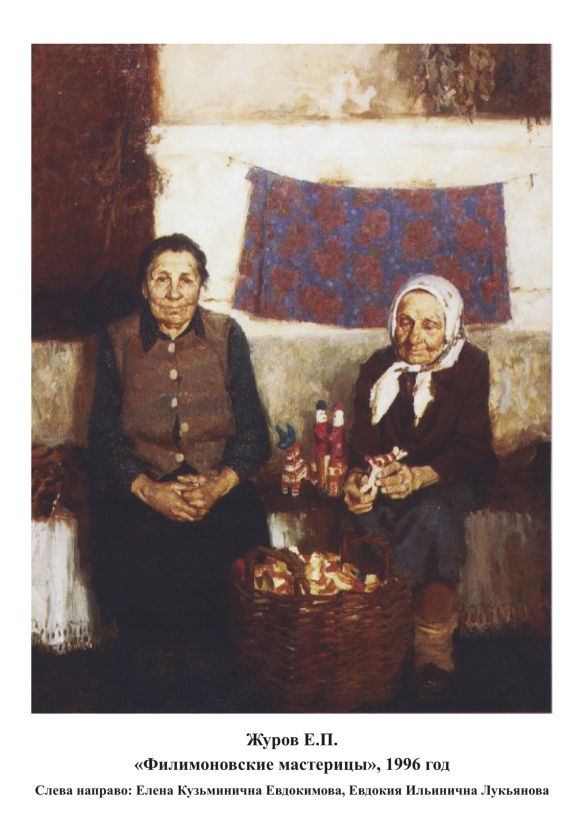 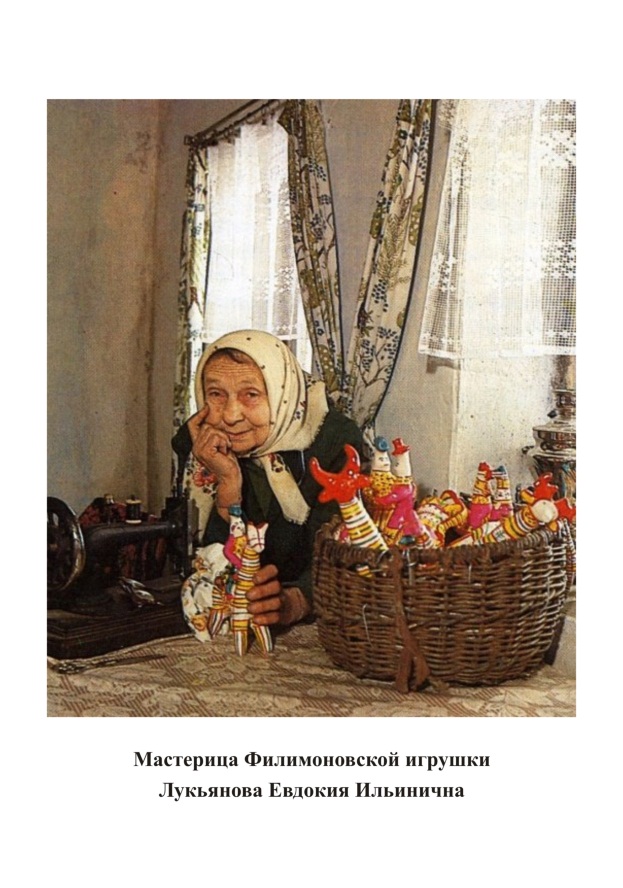 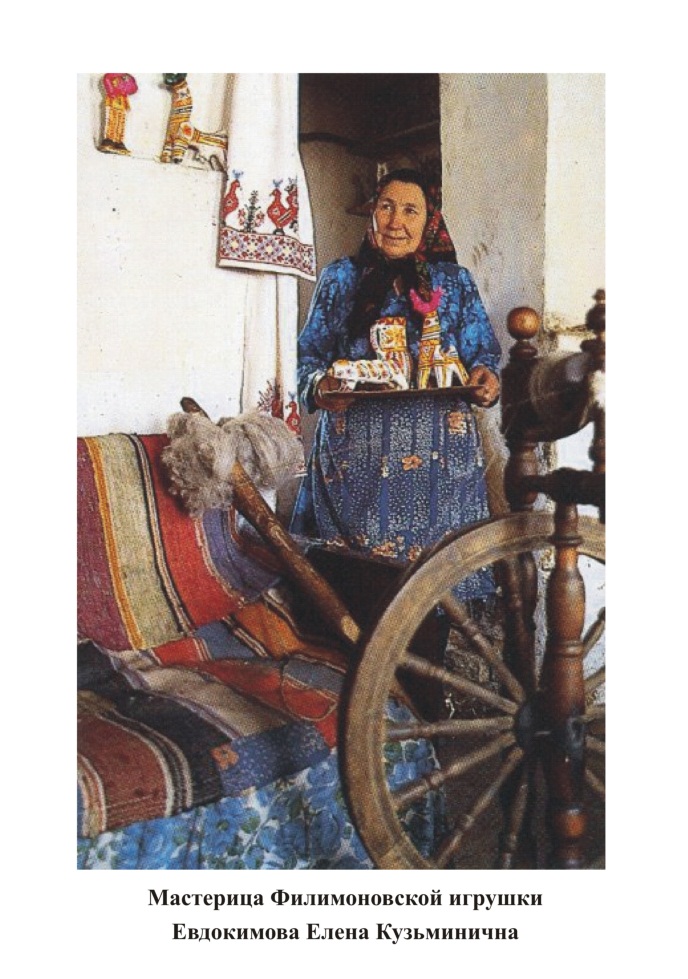 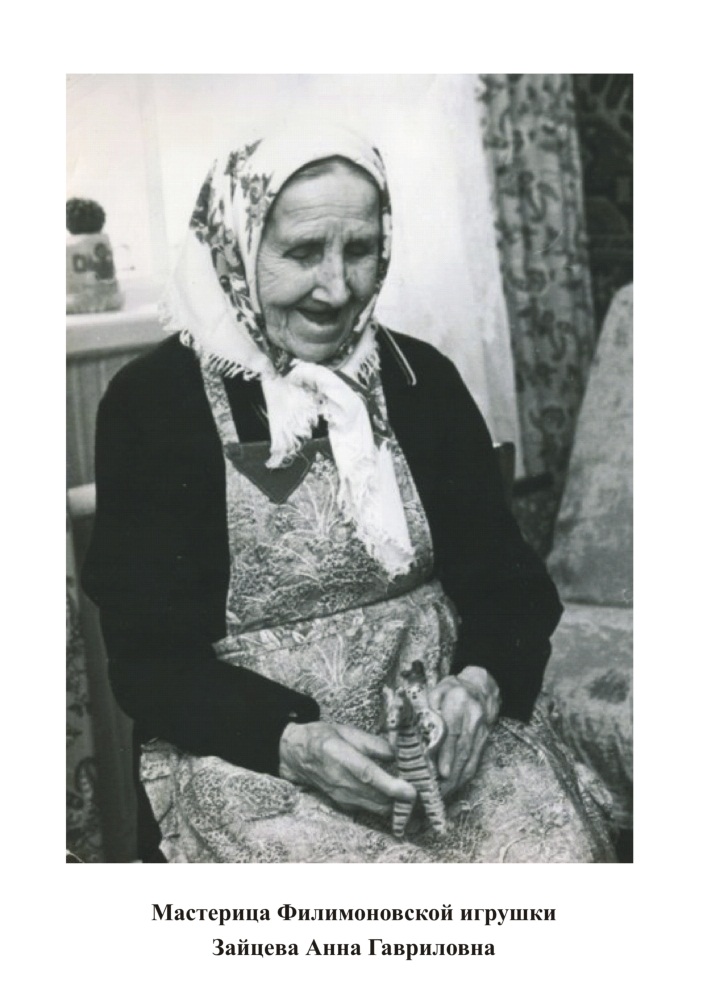 Приложения 5-9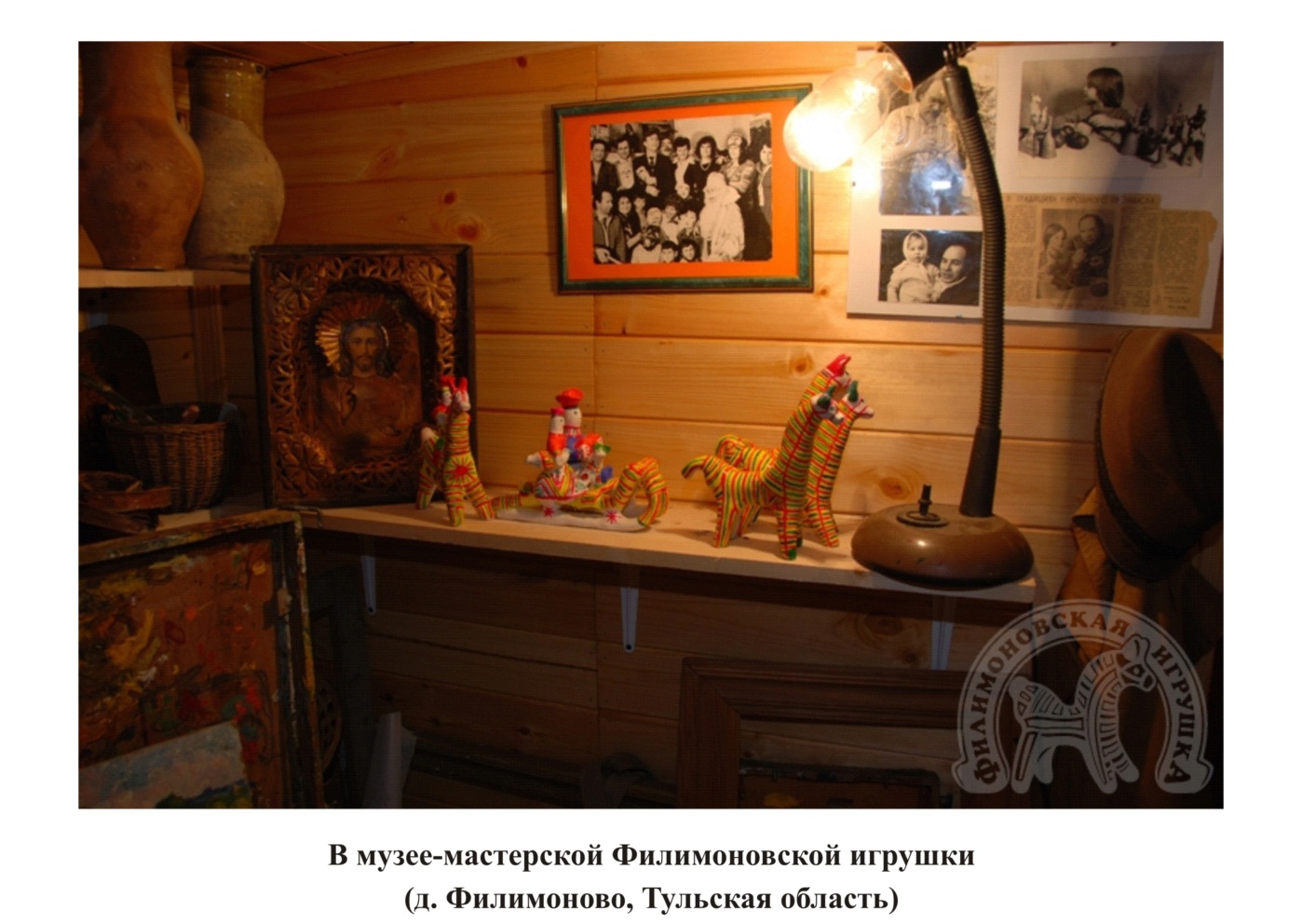 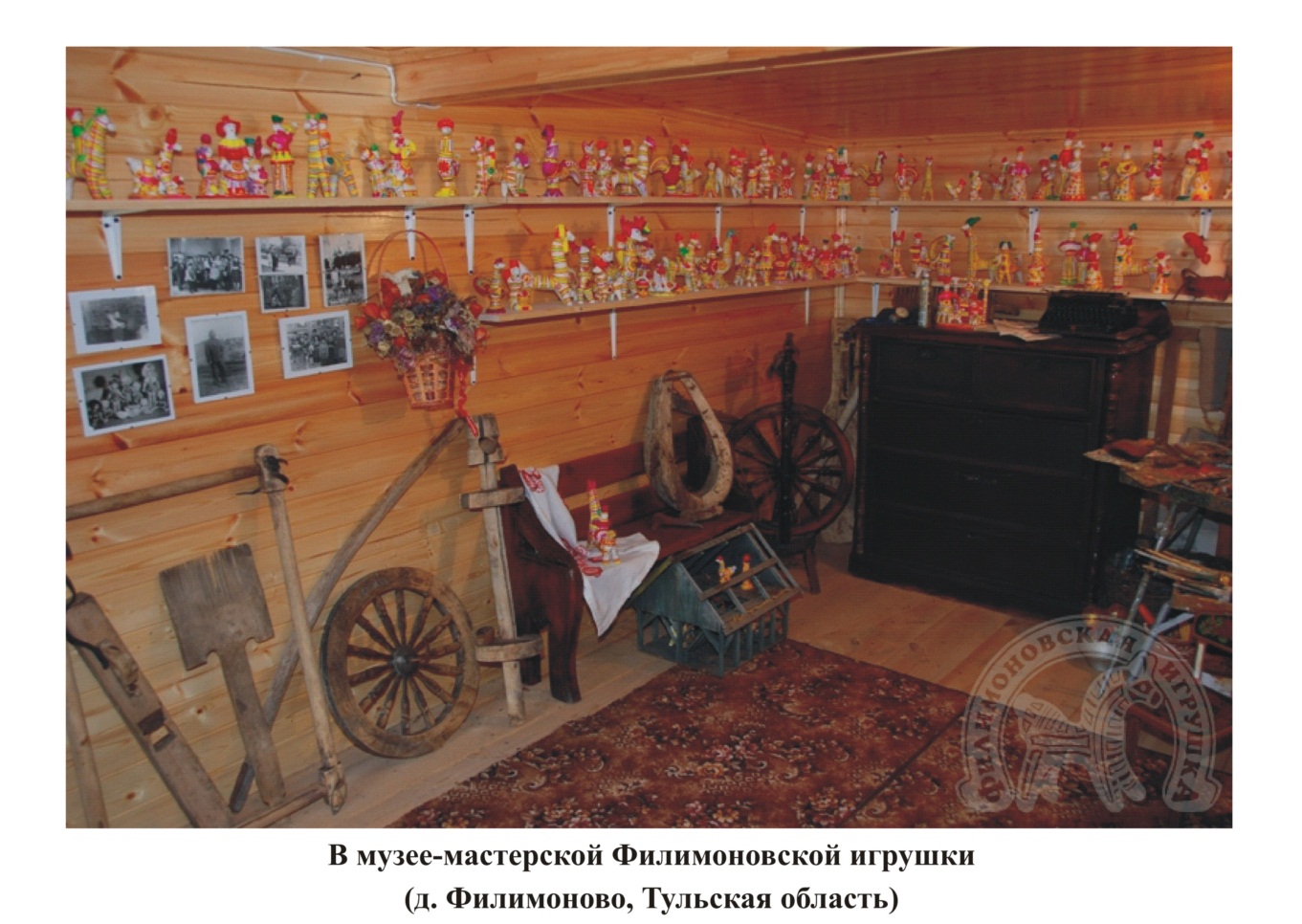 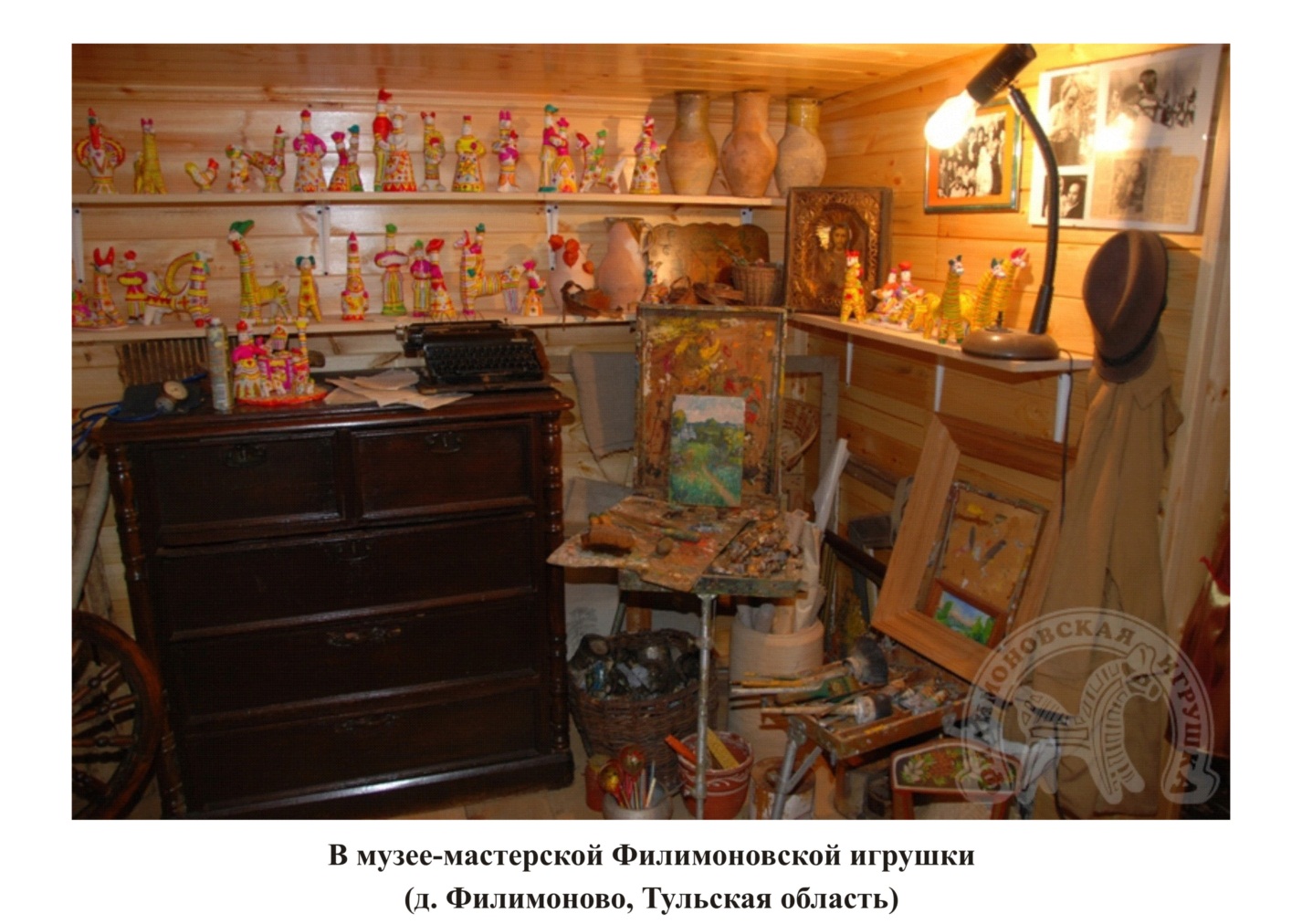 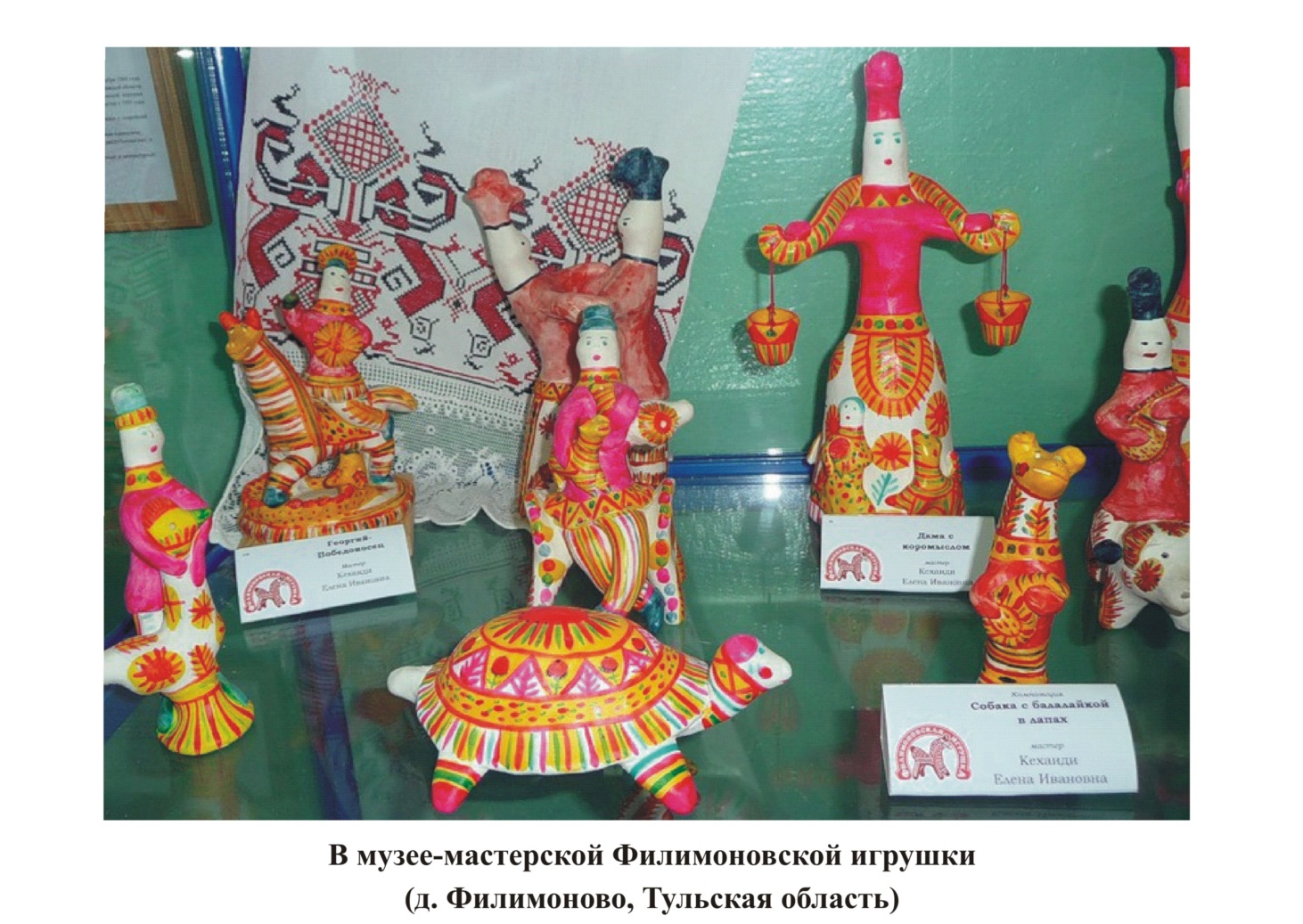 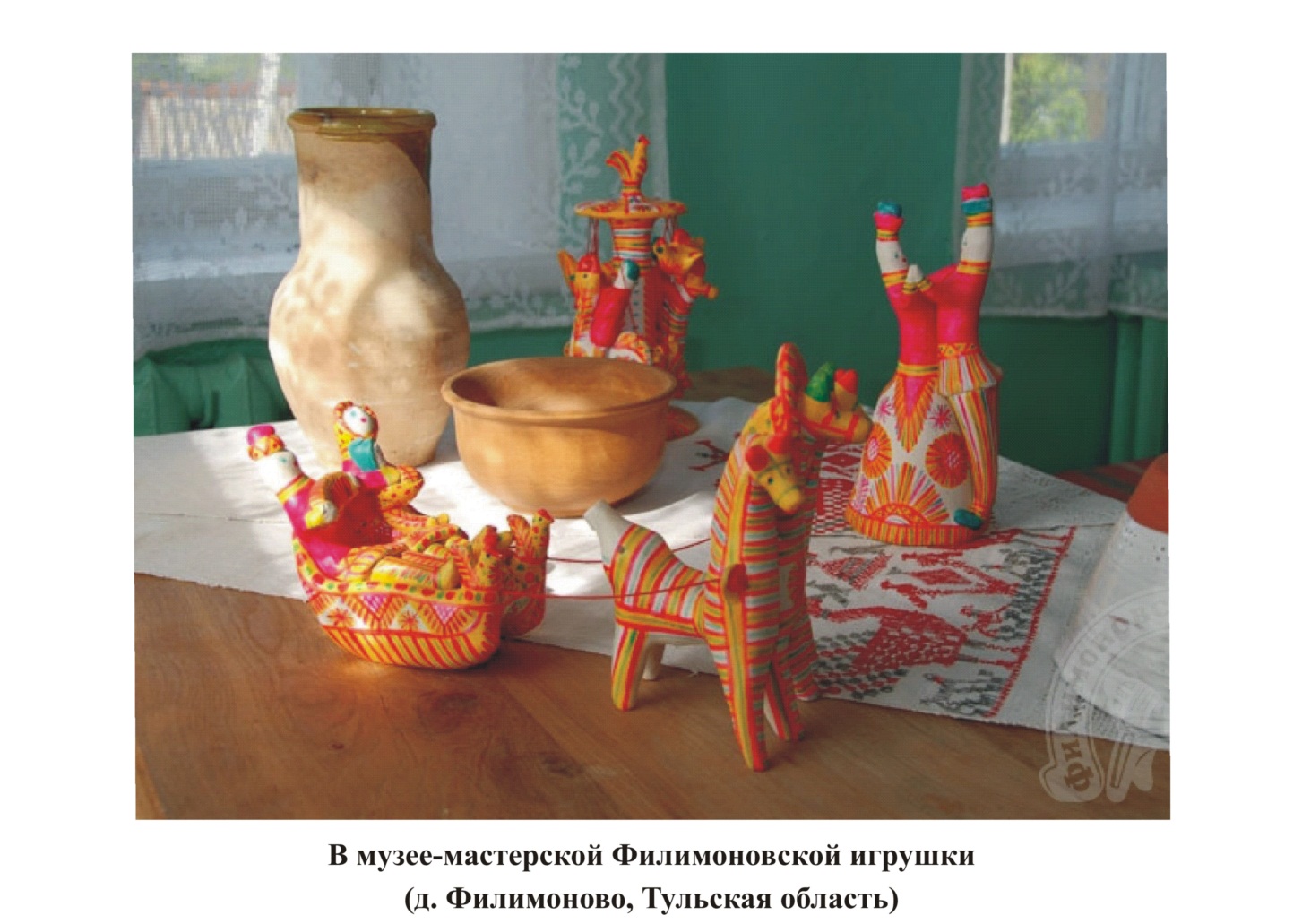 Приложения 10 – 19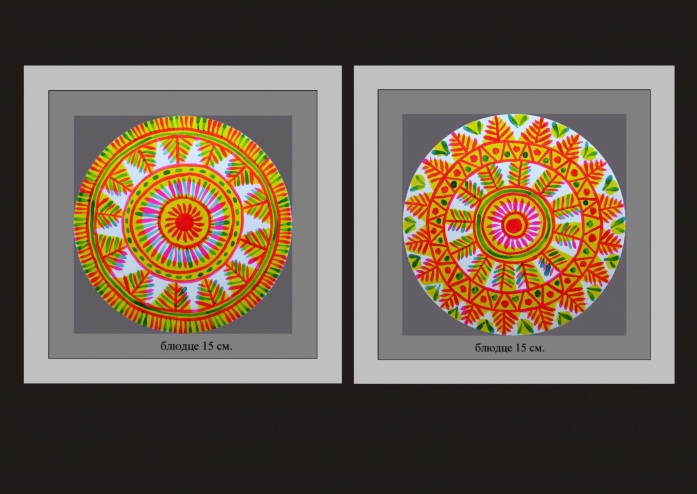 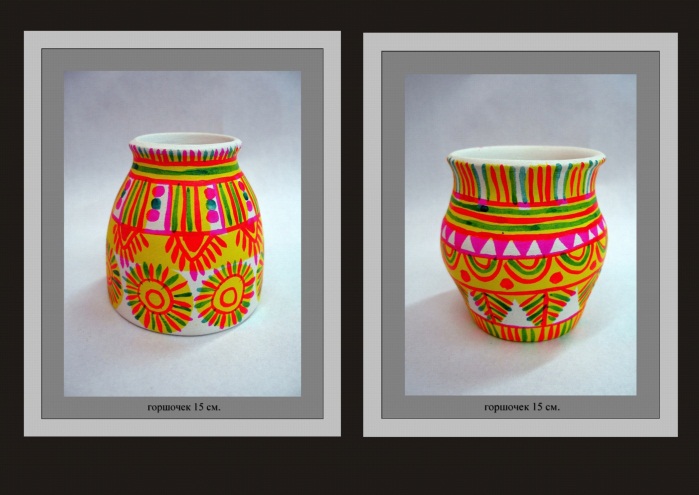 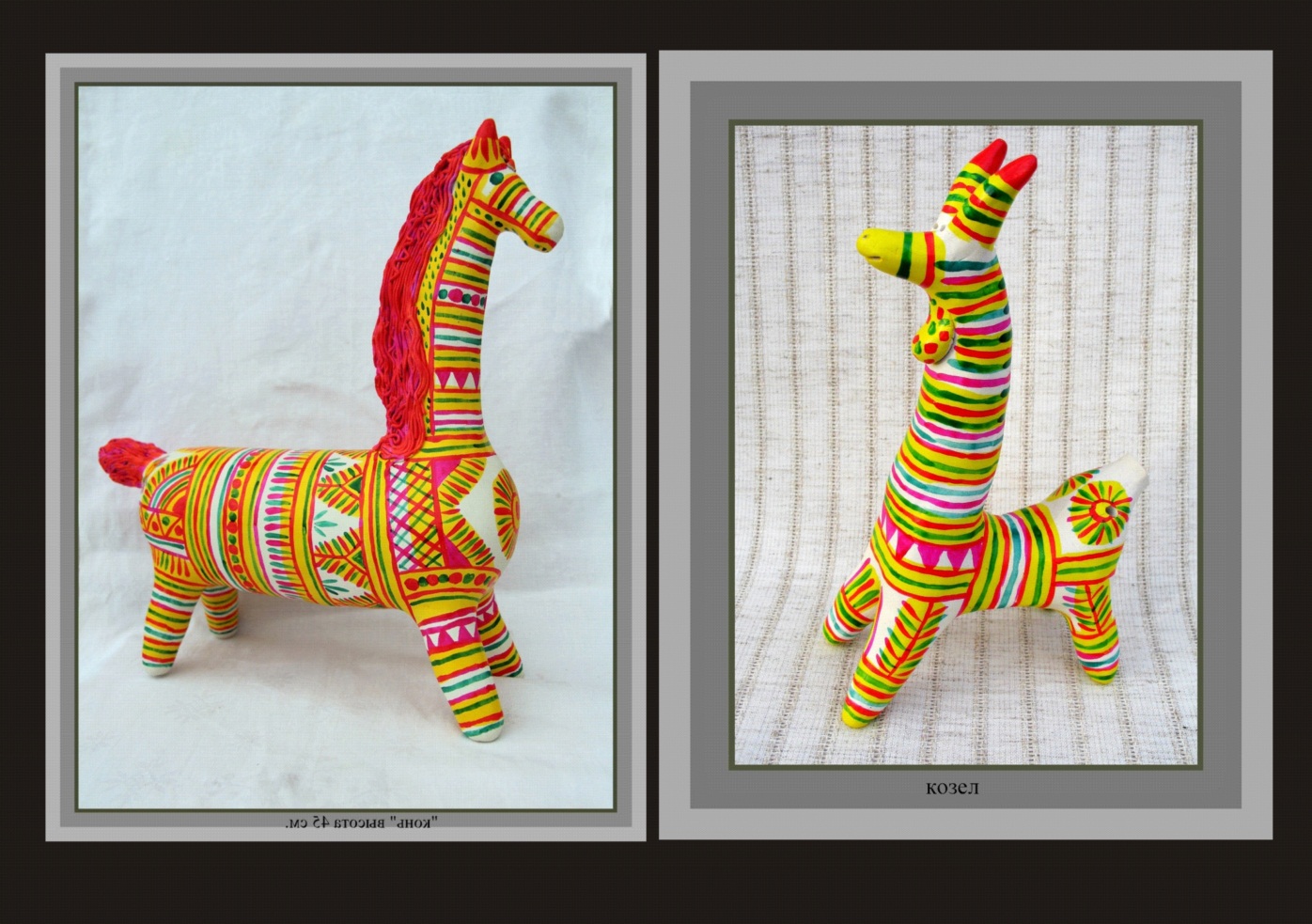 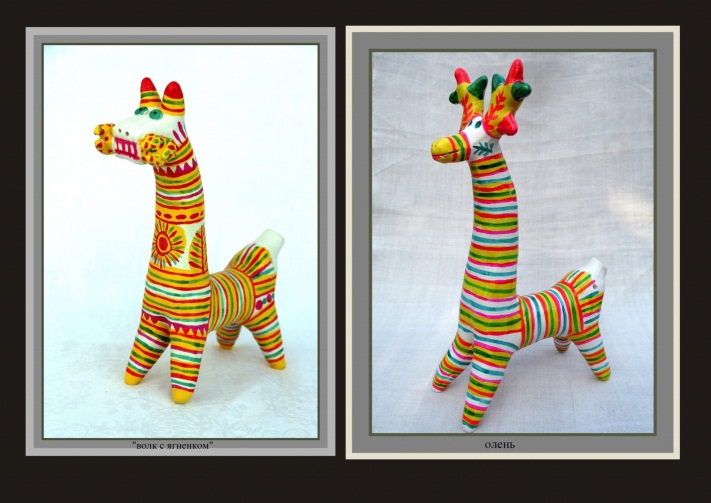 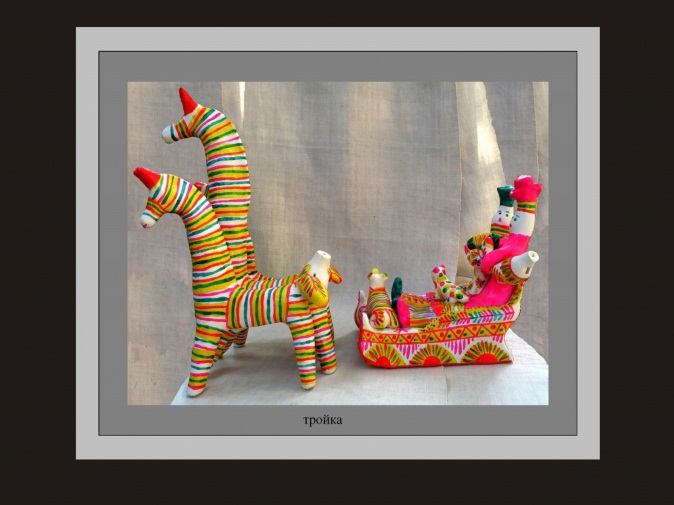 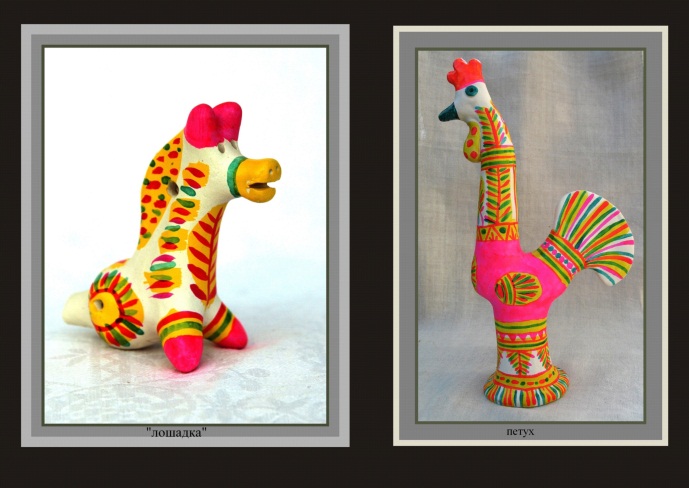 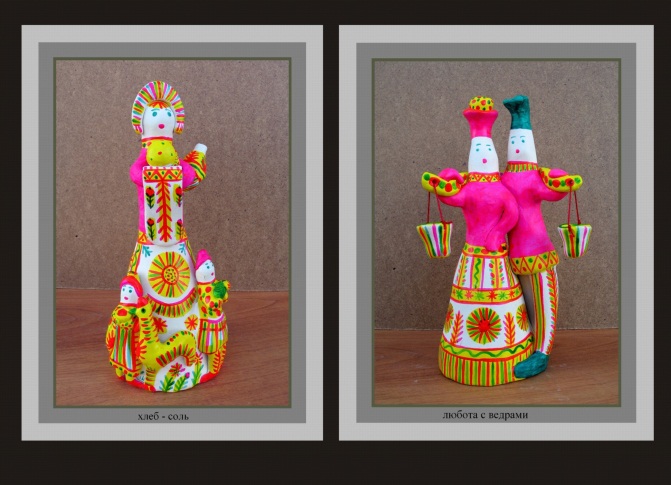 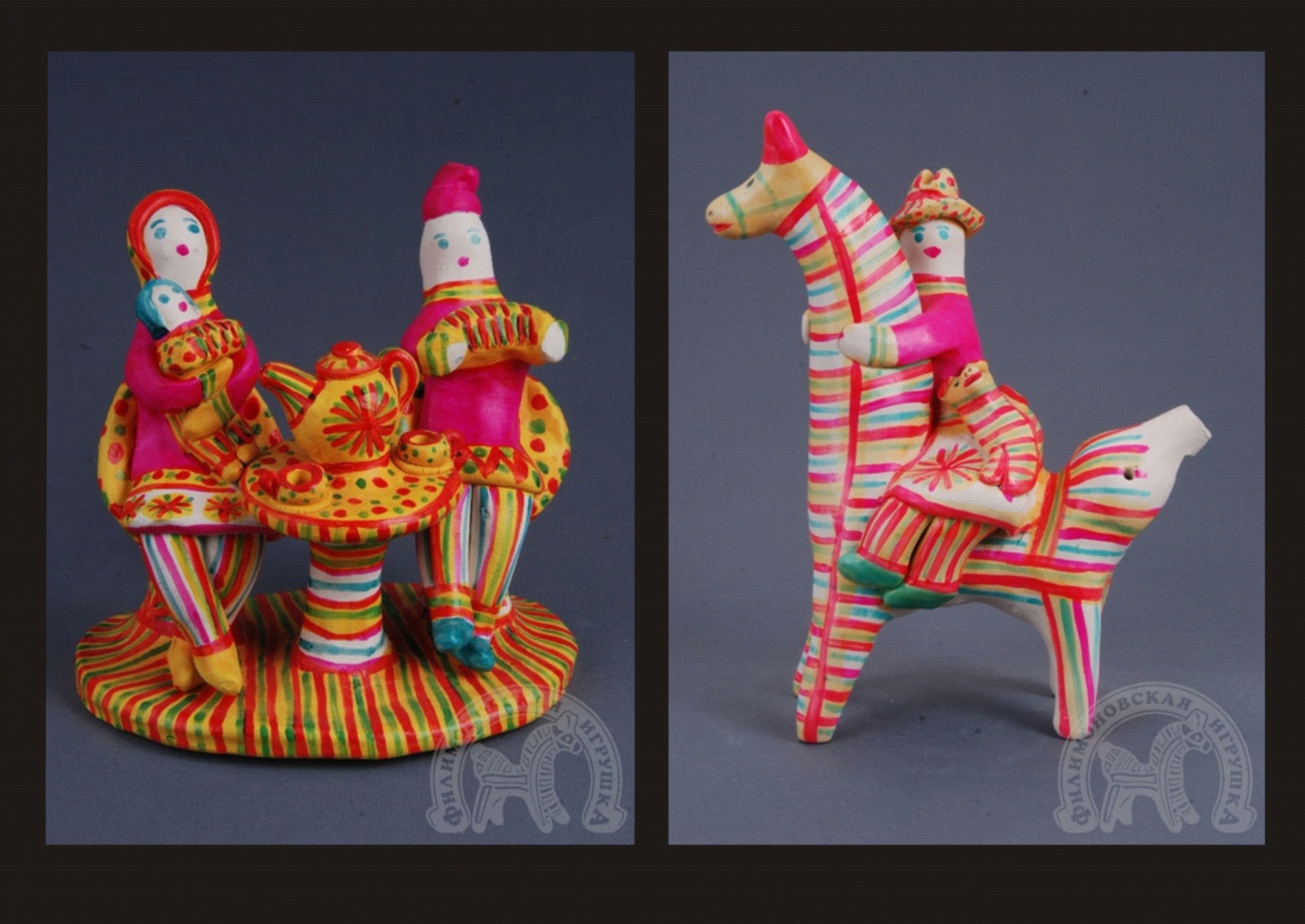 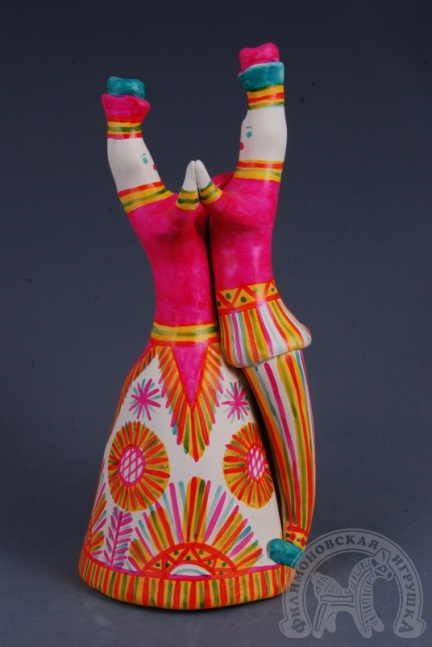 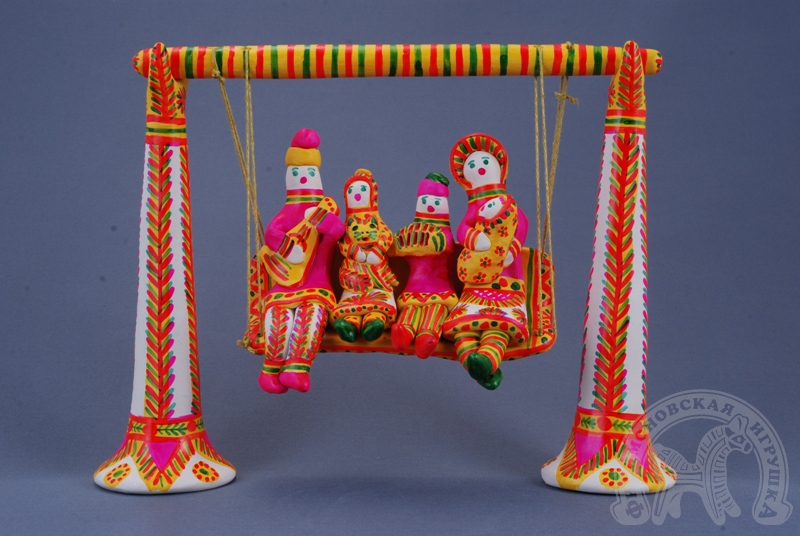 Приложение 20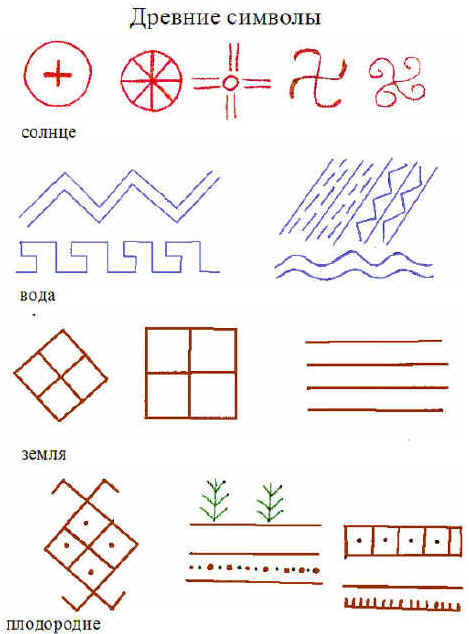 Приложения 21-26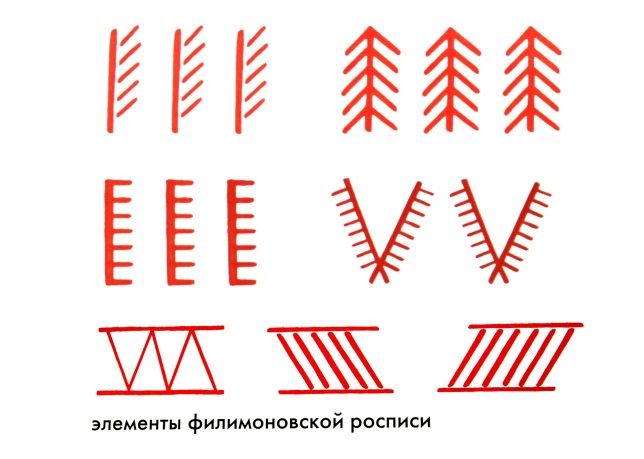 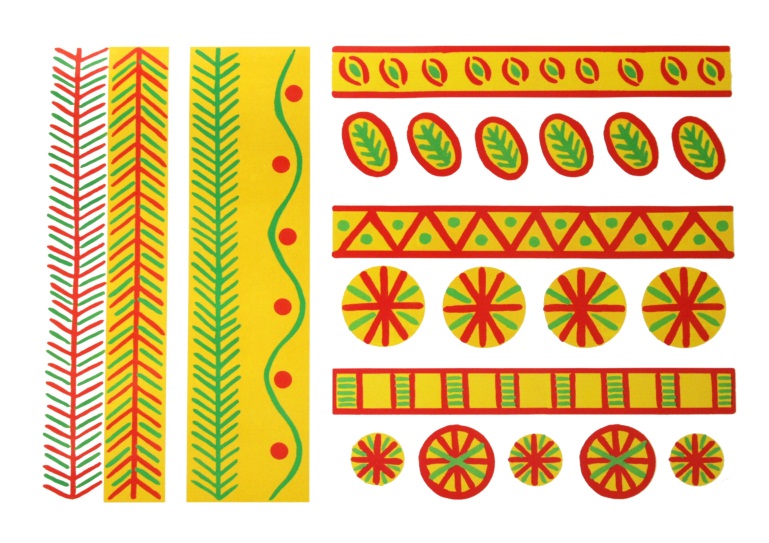 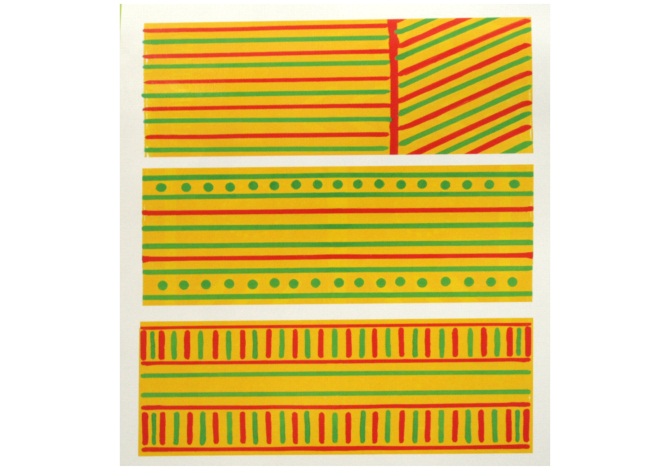 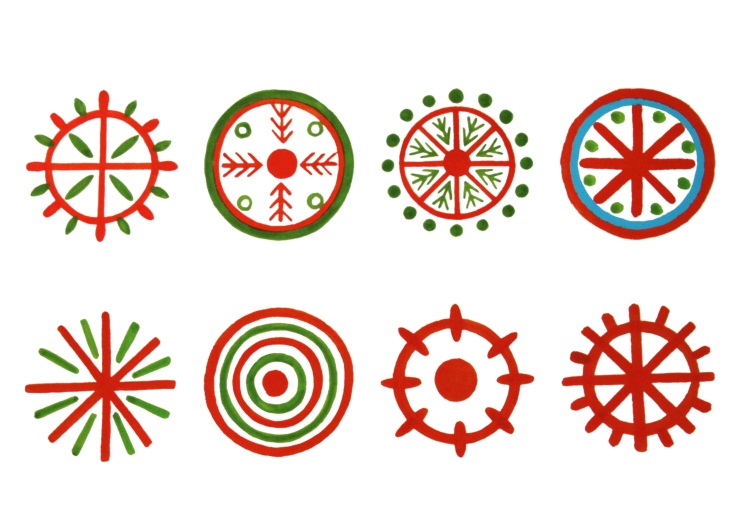 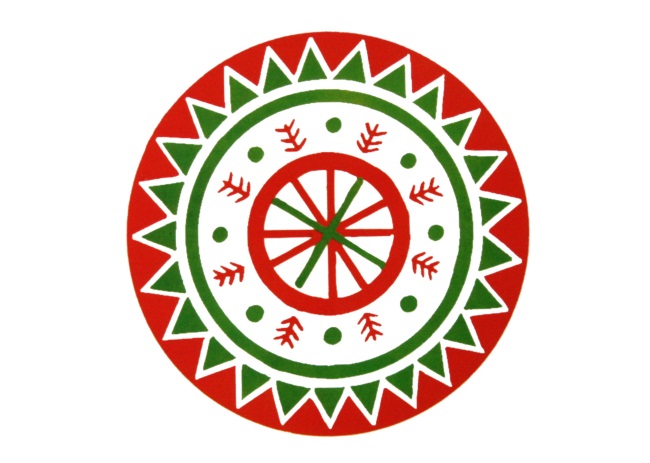 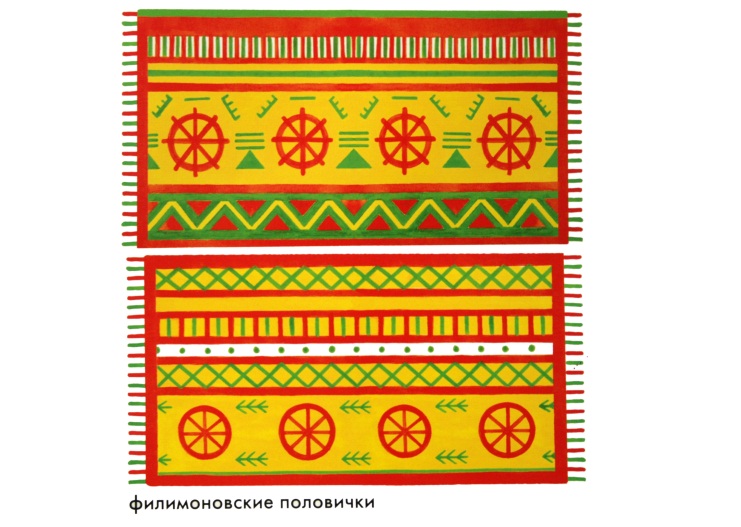 Приложения 27-31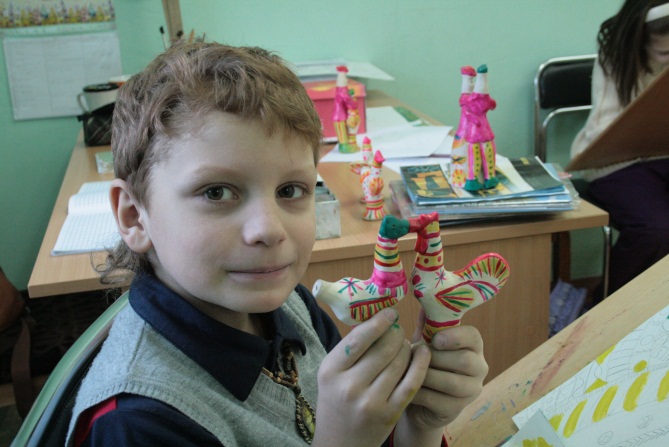 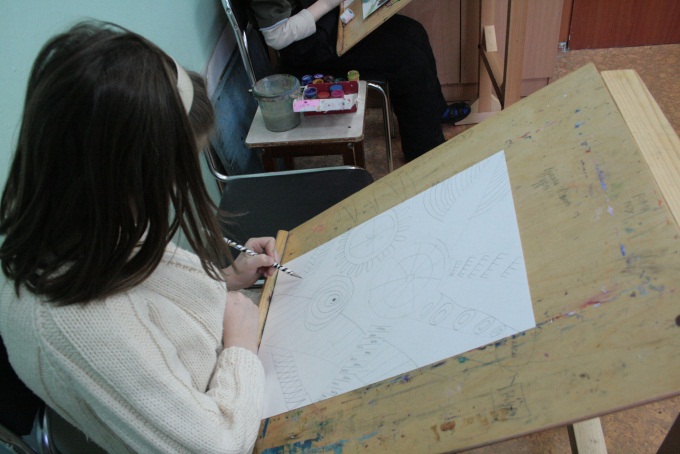 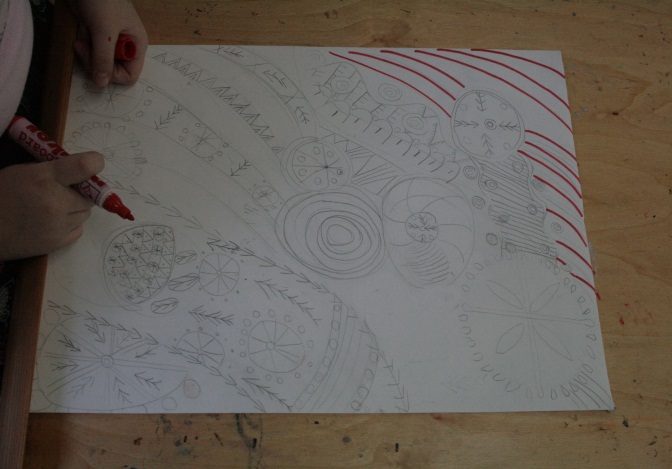 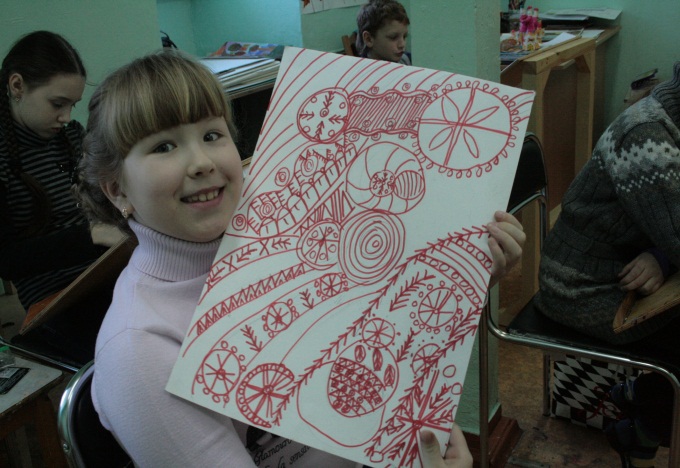 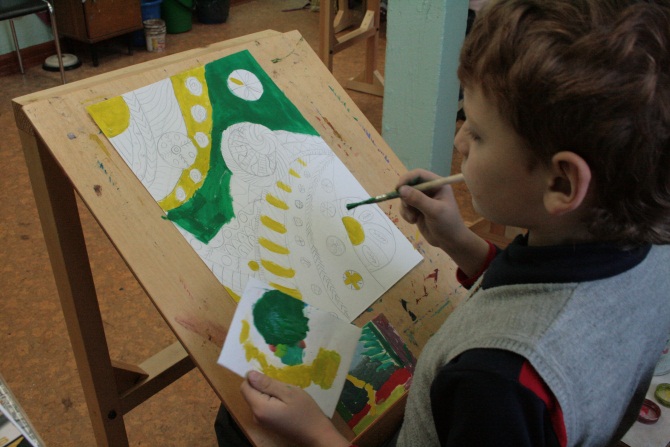 Приложения 32-45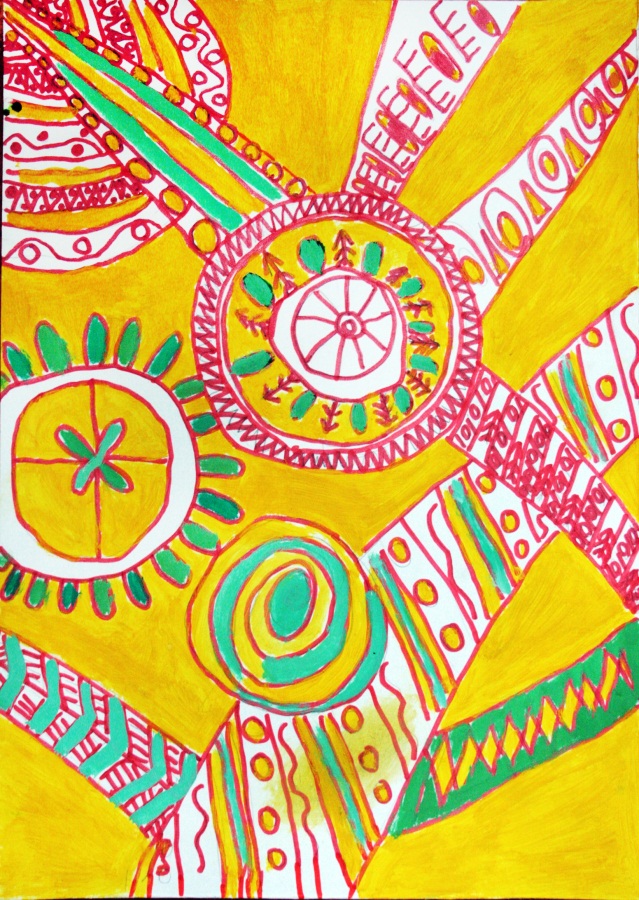 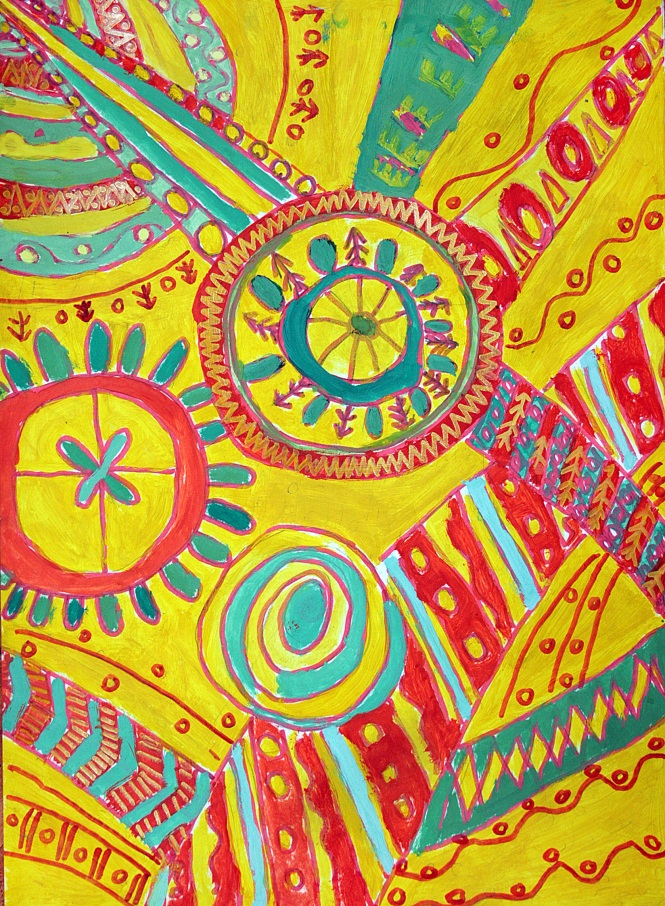 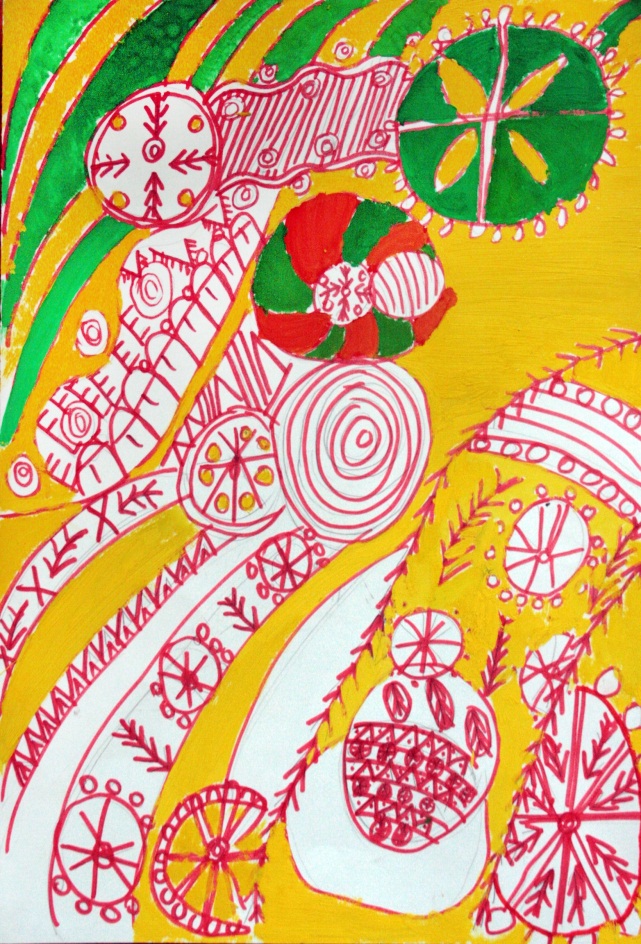 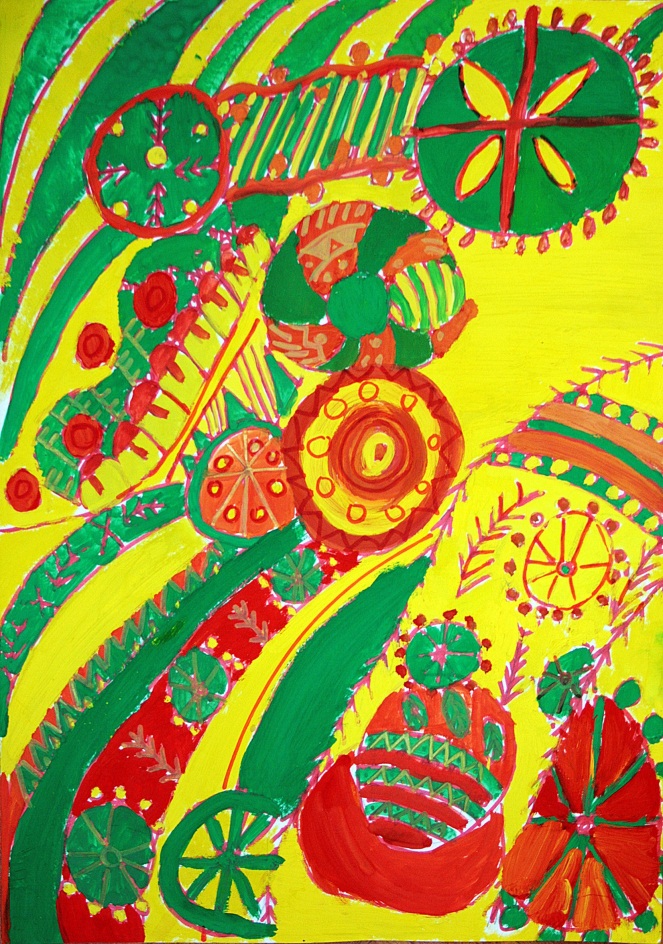 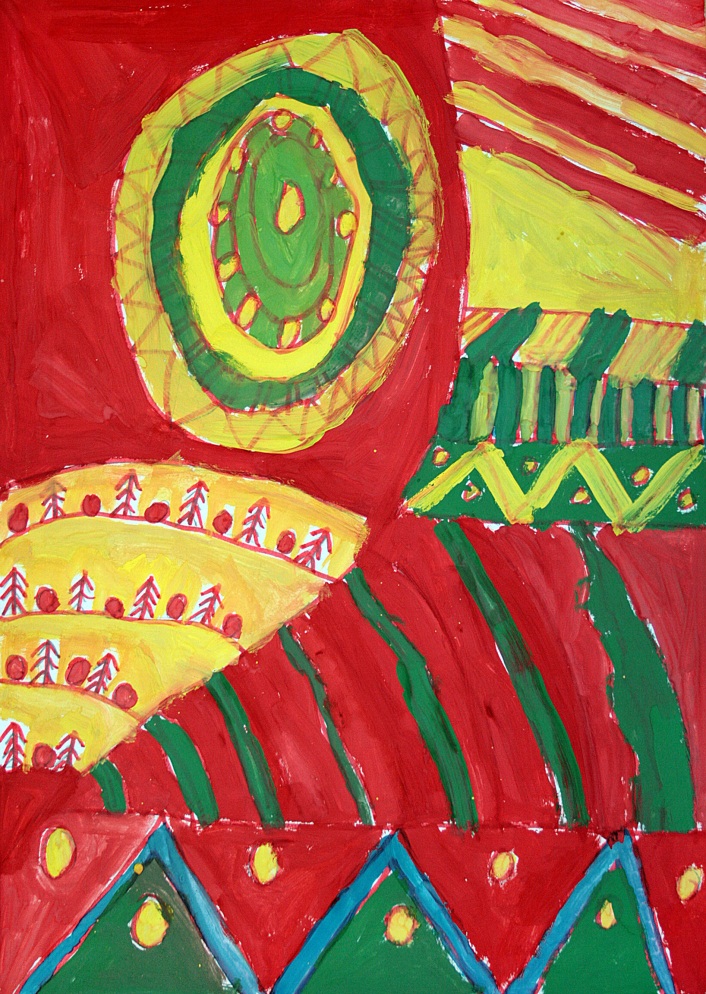 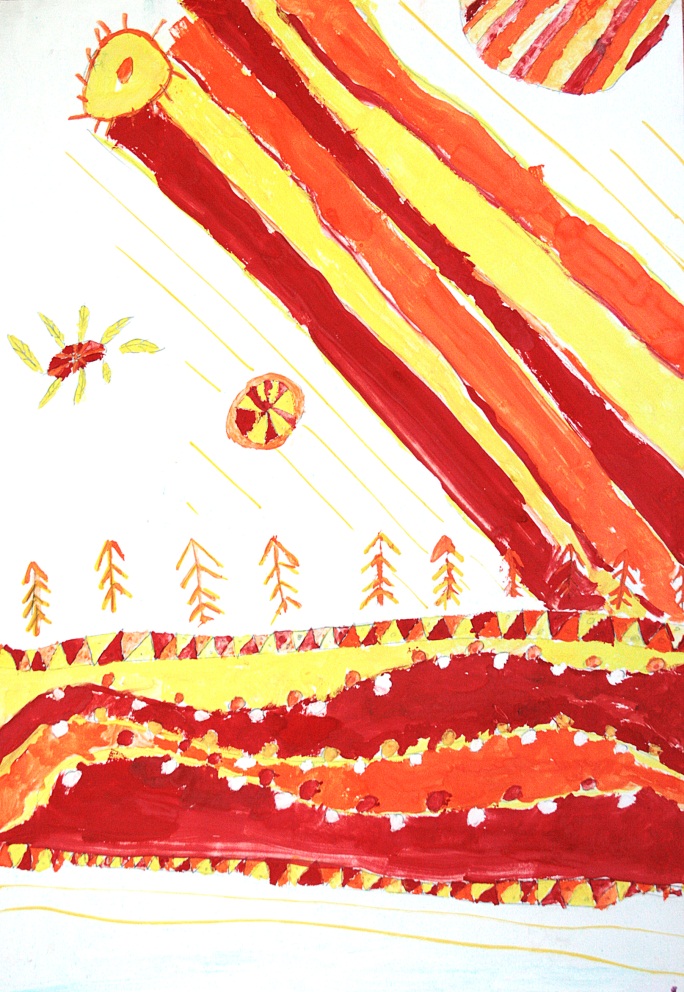 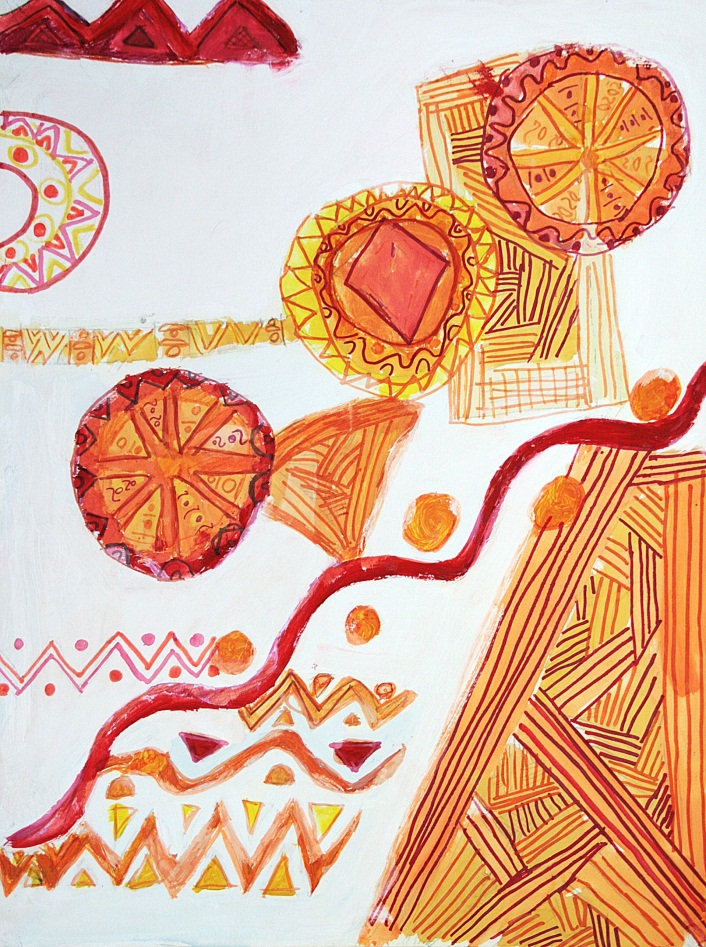 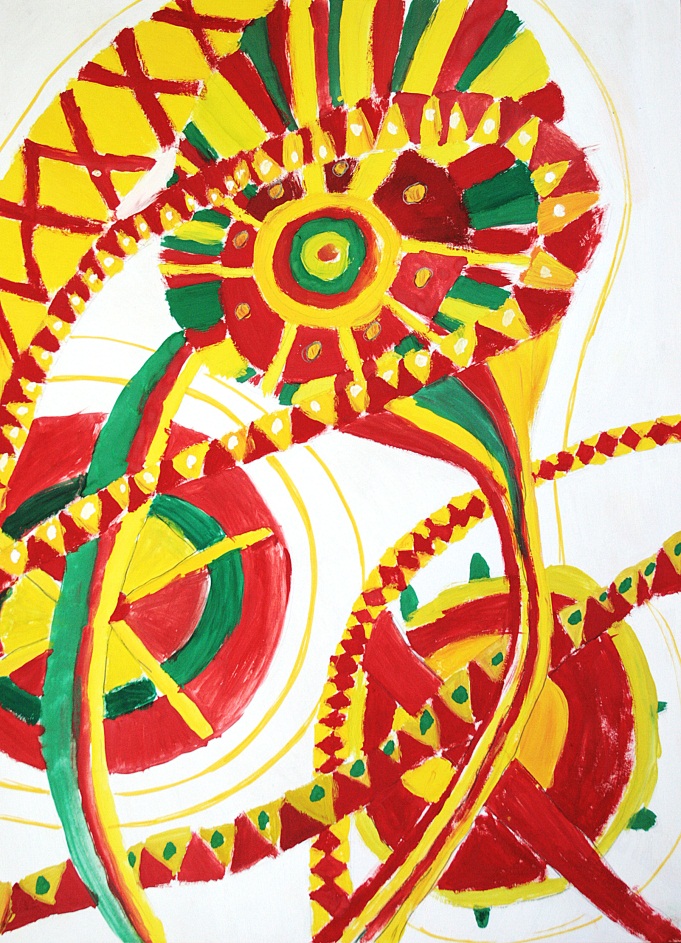 Приложения 46-50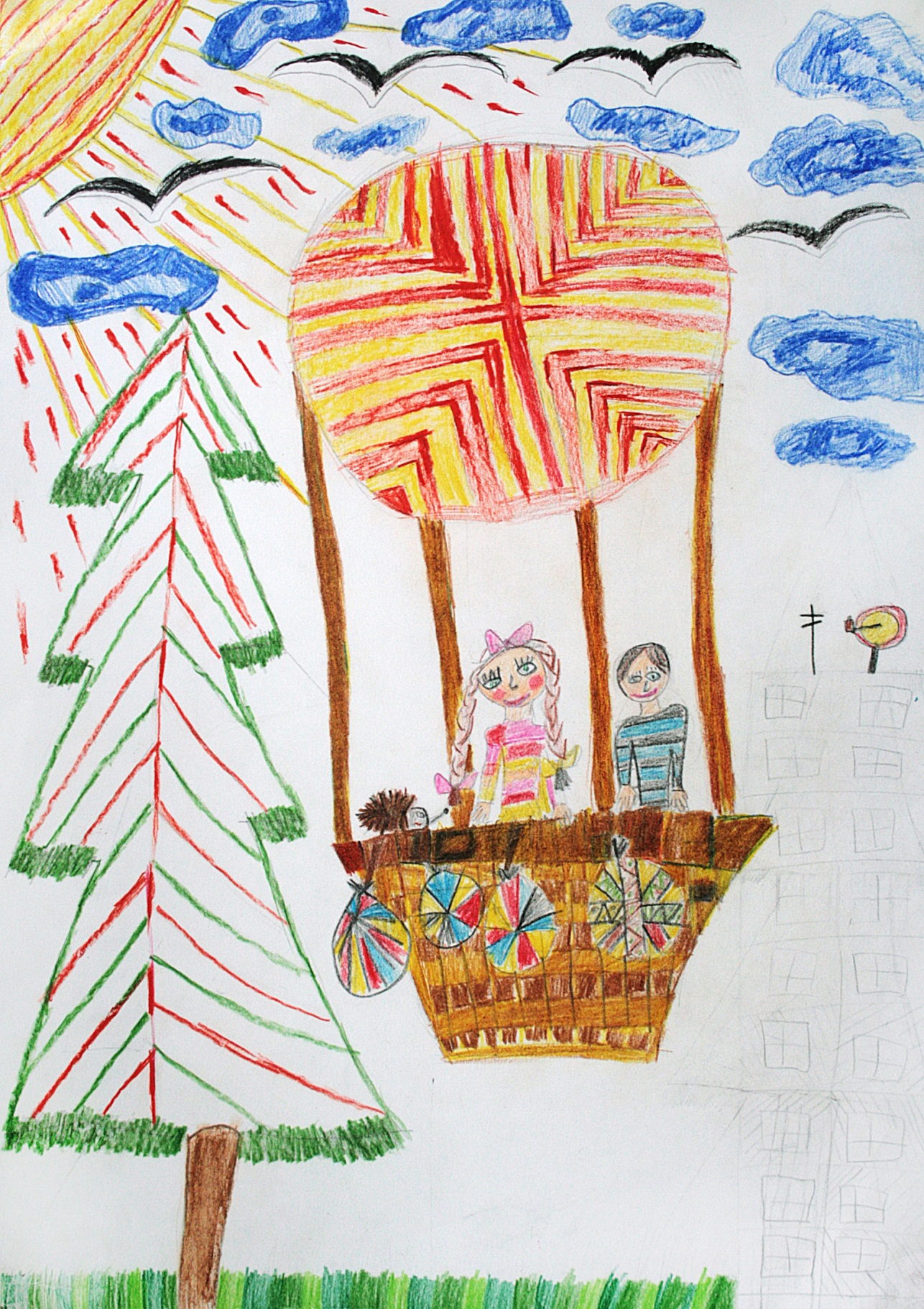 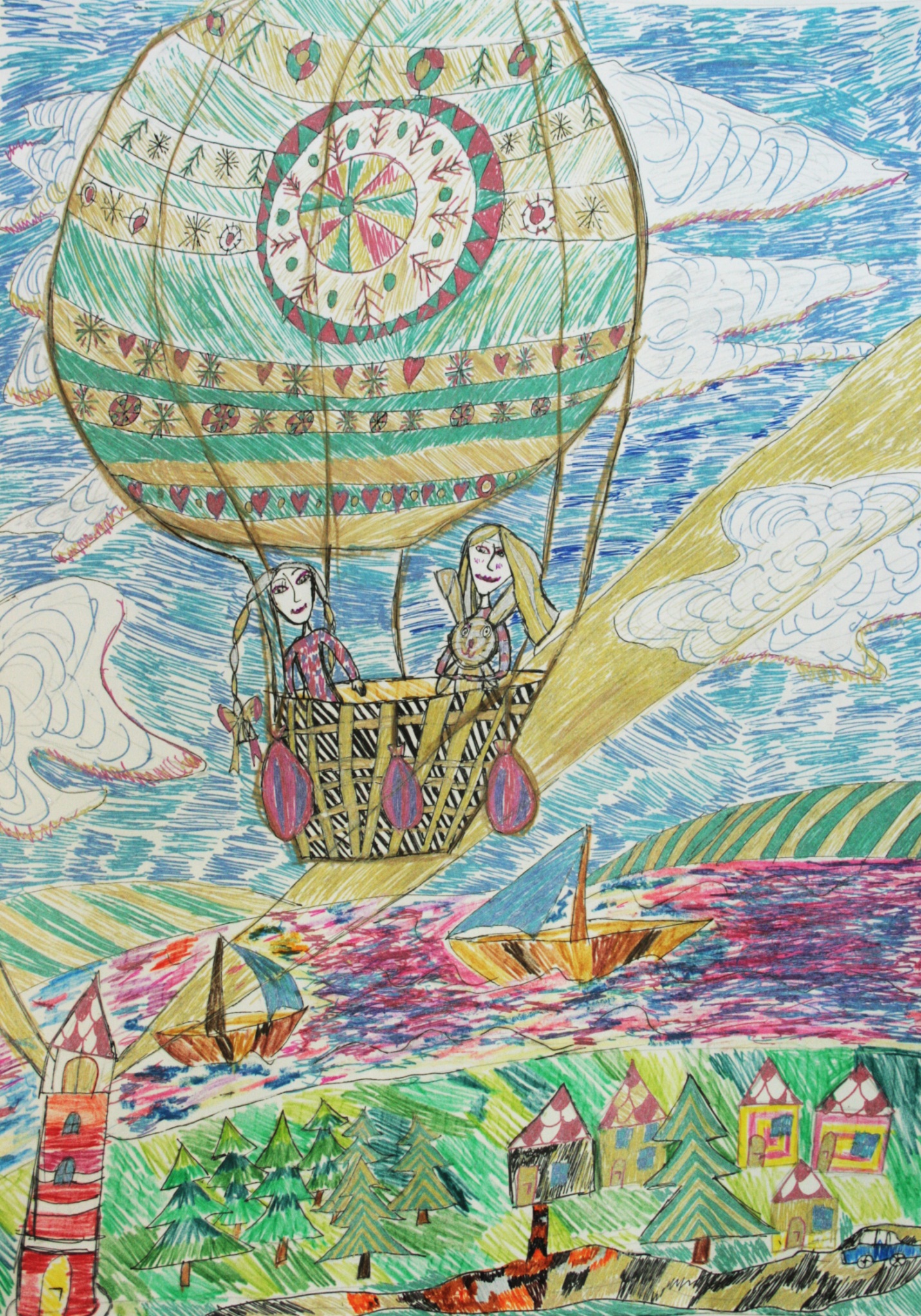 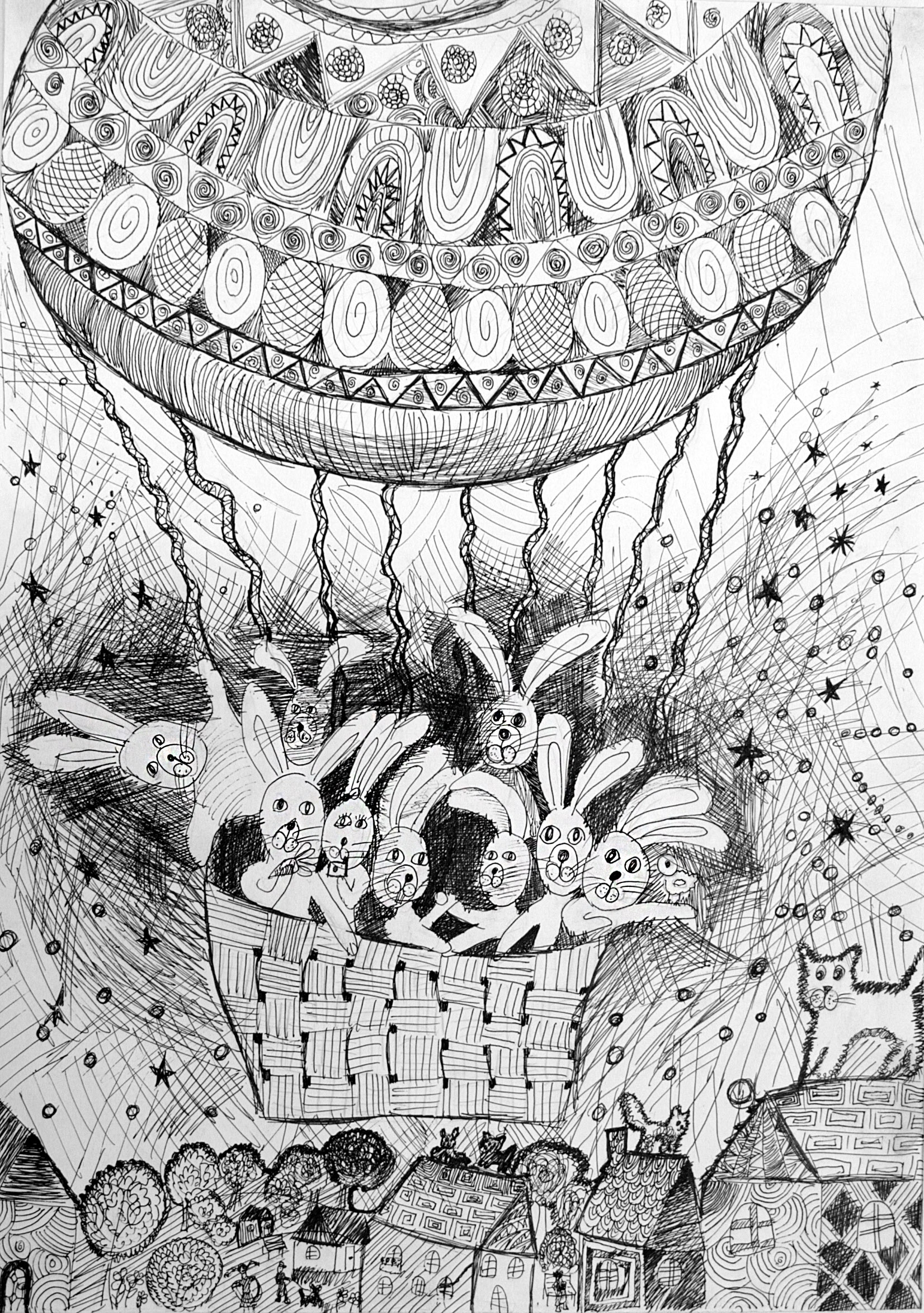 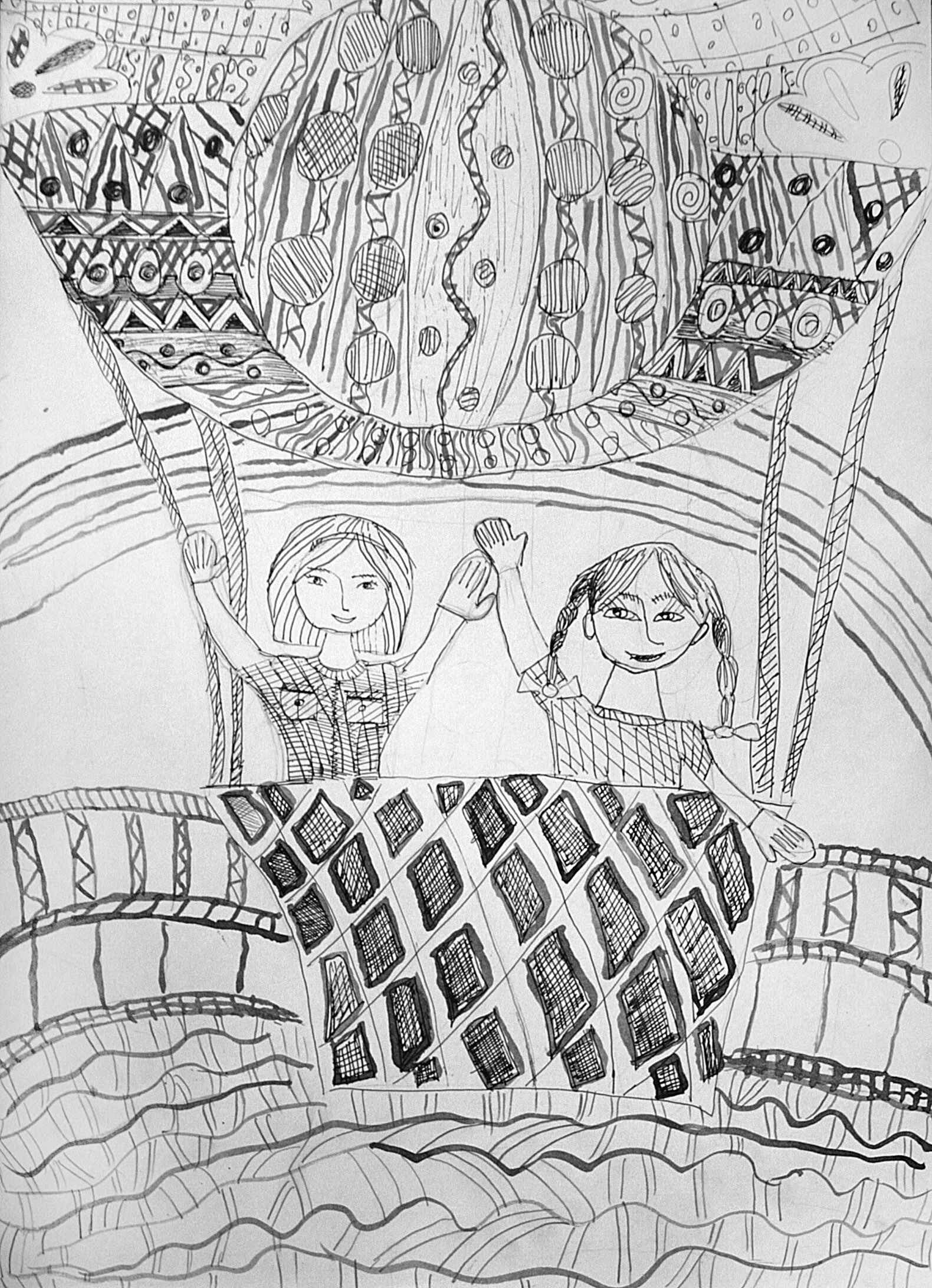 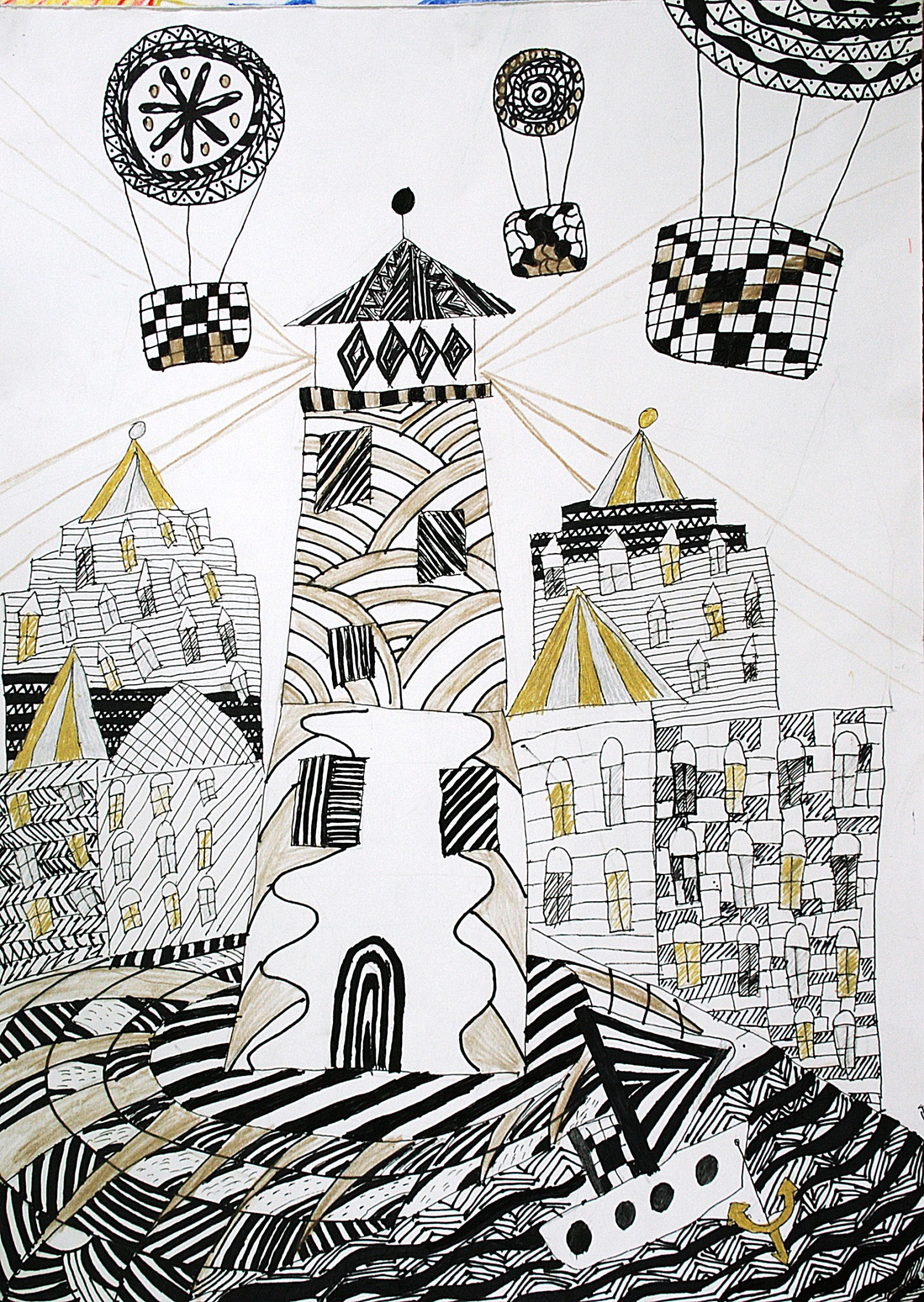 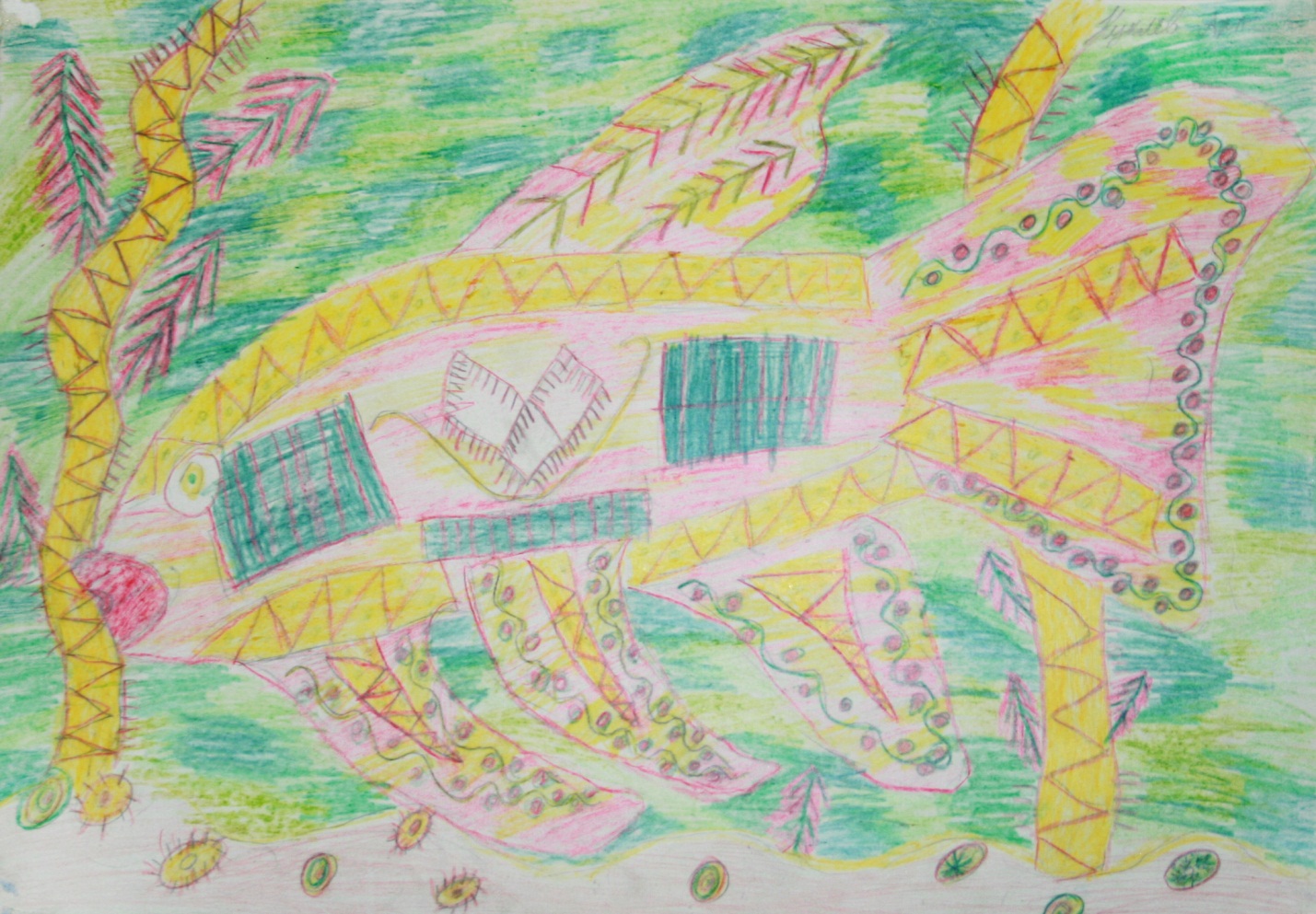 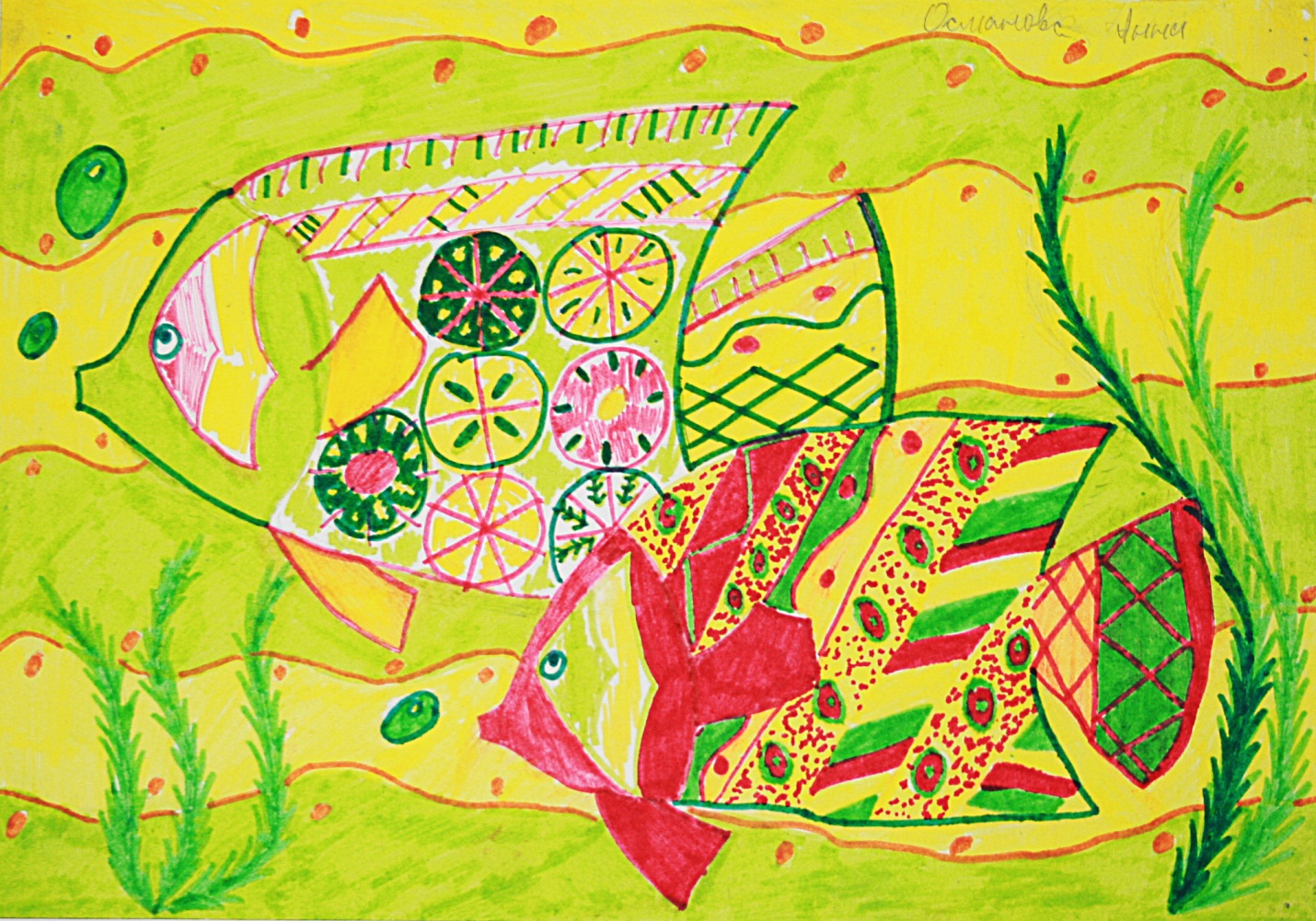 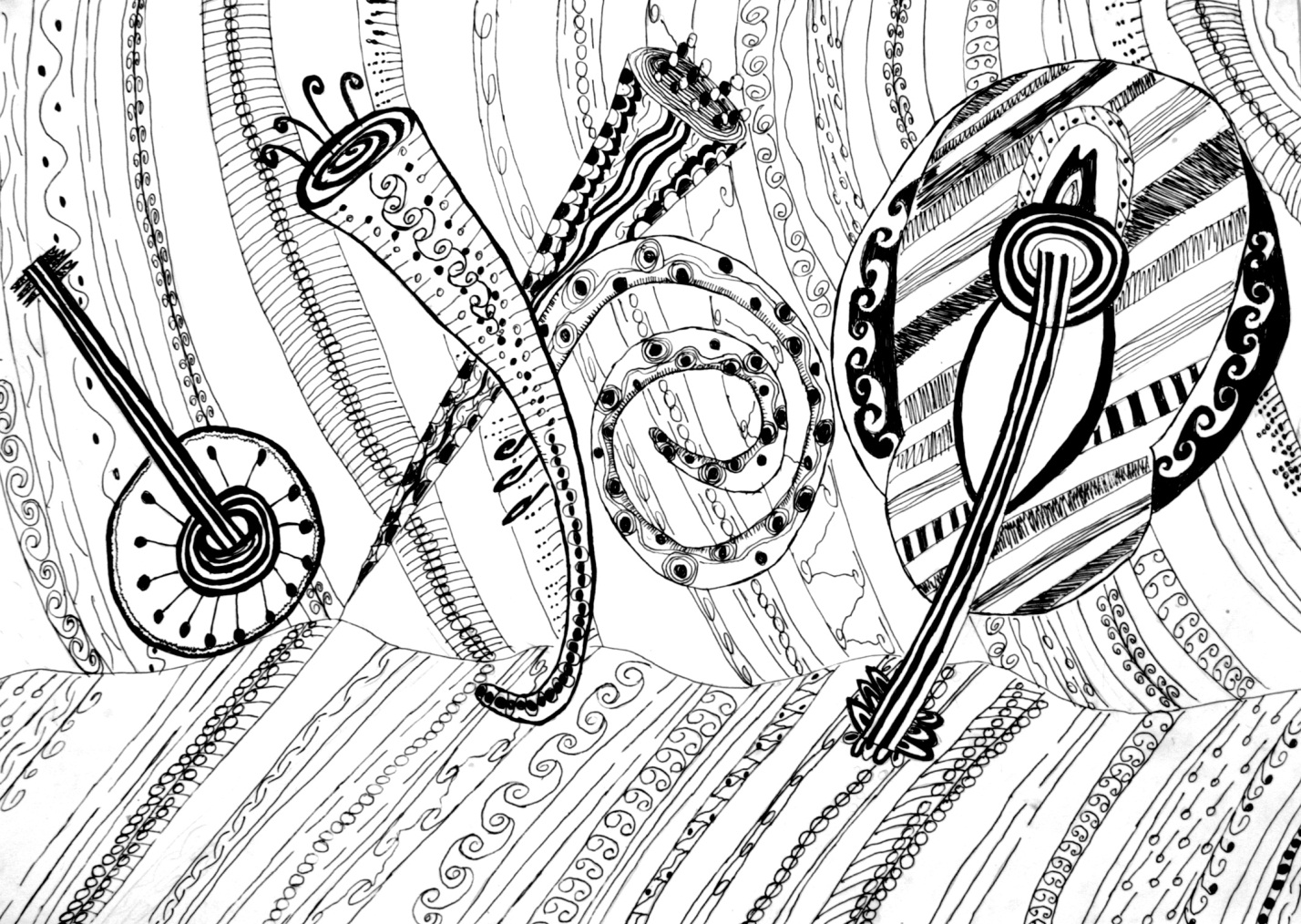 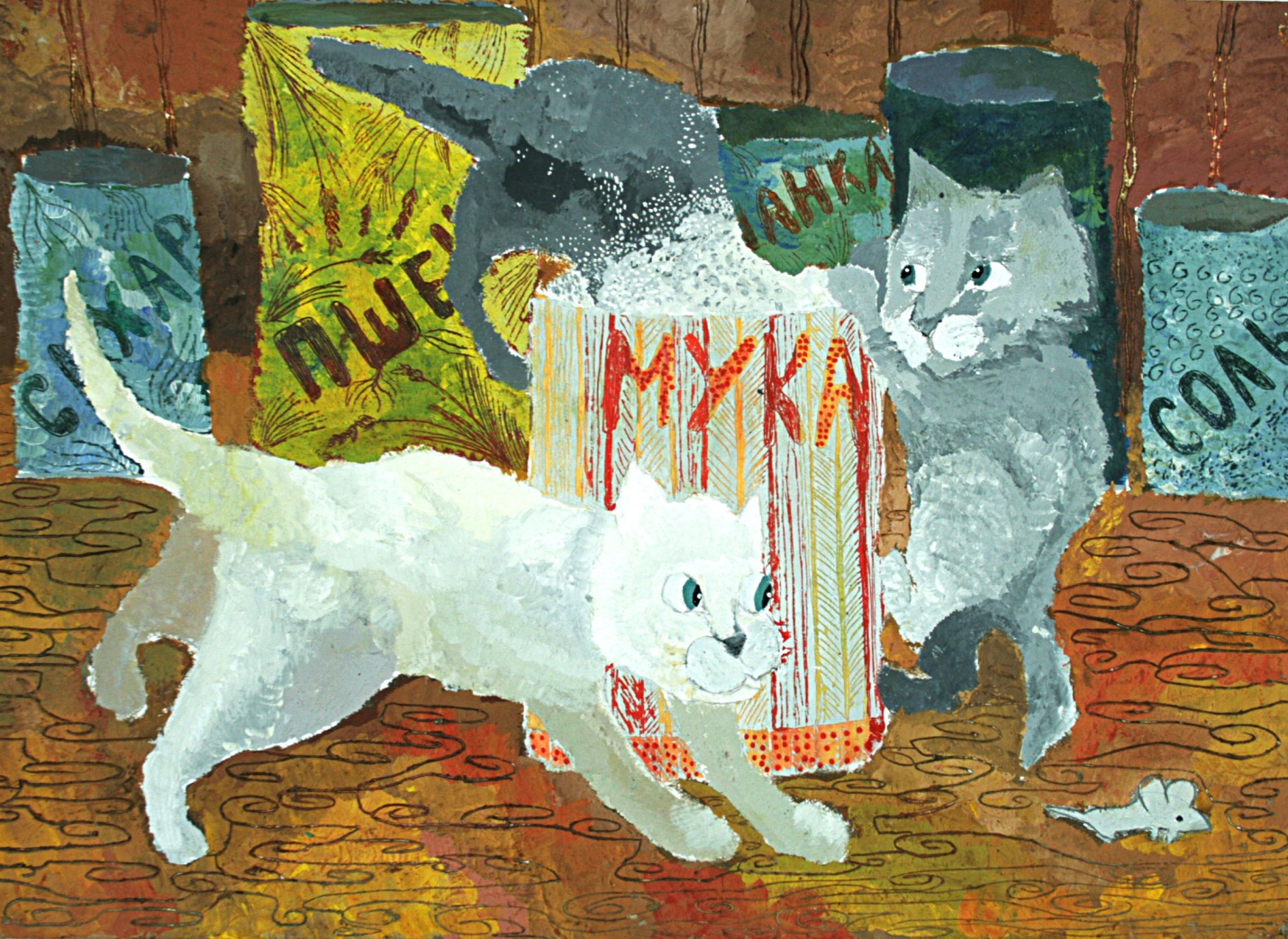 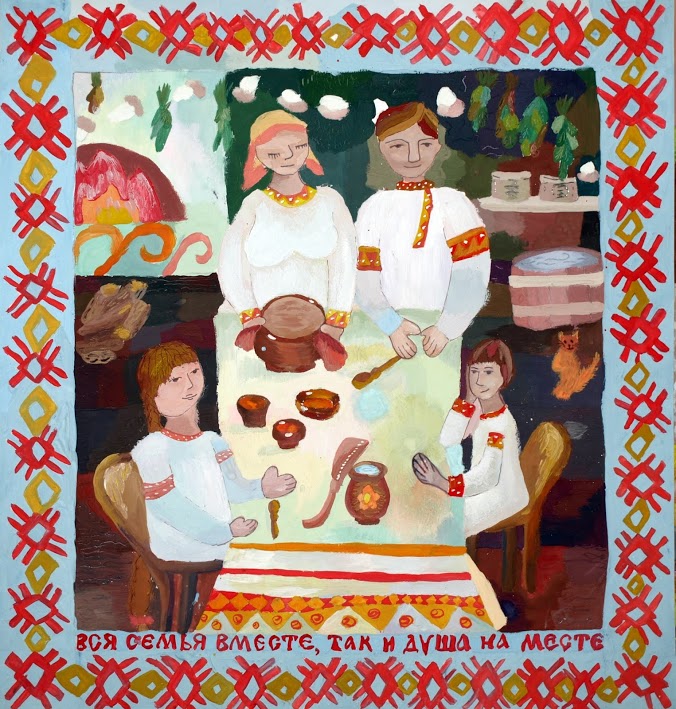 